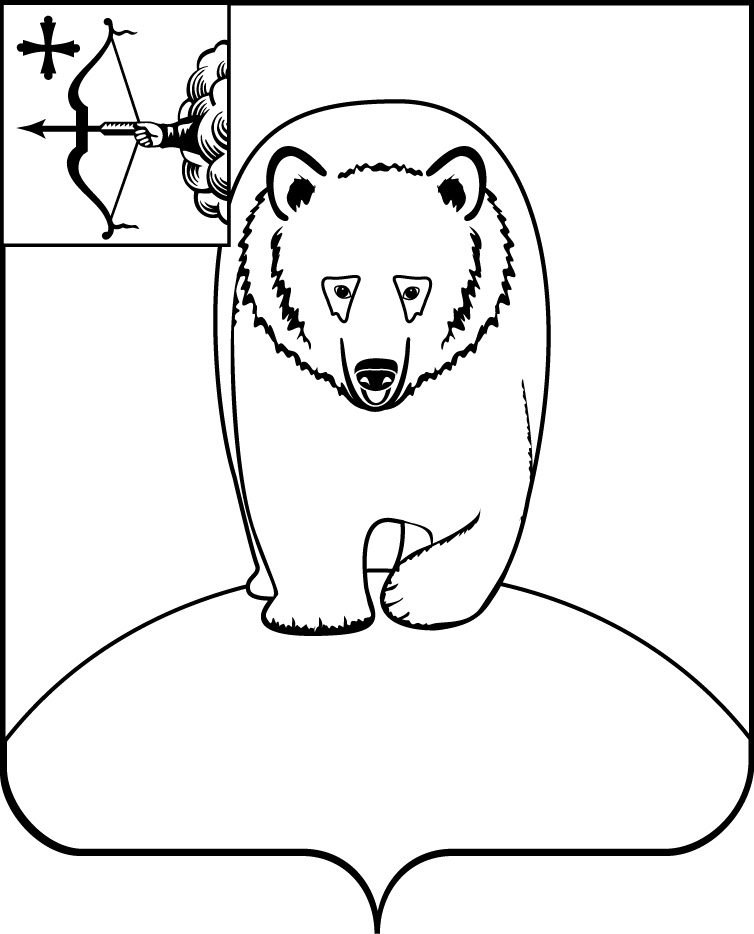 АДМИНИСТРАЦИЯ  АФАНАСЬЕВСКОГО  МУНИЦИПАЛЬНОГО ОКРУГА КИРОВСКОЙ  ОБЛАСТИПОСТАНОВЛЕНИЕ22.11.2023                                                                                                        № 630пгт АфанасьевоВ соответствии с решением Думы Афанасьевского муниципального округа от 15.11.2023 № 13/1 «О внесении изменений в решение Думы Афанасьевского муниципального округа от 14.12.2022 № 5/1» администрация Афанасьевского муниципального округа ПОСТАНОВЛЯЕТ:1. Внести в муниципальную программу «Развитие образования в Афанасьевском муниципальном округе» на 2023 – 2027 годы», утверждённую постановлением администрации Афанасьевского района от 30.12.2022 № 438 (далее – муниципальная программа), следующие изменения:1.1. В паспорте муниципальной программы Ресурсное обеспечение муниципальной программы изложить в редакции следующего содержания:1.2. Подпункты 3.2.1.8, 3.2.1.9, 3.2.1.10, 3.2.1.11 подпункта 3.2.1. пункта 3.2. изложить в редакции следующего содержания:«3.2.1.8. В ходе реализации мероприятия «Выполнение предписаний надзорных органов и приведение зданий в соответствие с требованиями, предъявляемыми к безопасности в процессе эксплуатации (приведение в соответствие с требованиями к антитеррористической защищенности объектов (территорий), в муниципальном бюджетном общеобразовательном учреждении средней общеобразовательной школе с. Гордино Афанасьевского муниципального округа Кировской области предполагается:ремонт МБОУ СОШ с. Гордино Афанасьевского муниципального округа Кировской области, общий объем ассигнований в 2023 году всего в размере 438,0 тыс. рублей, в том числе средства областного бюджета в размере 433,6 тыс. рублей, средства местного бюджета в размере 4,4 тыс. рублей.3.2.1.9. В ходе реализации мероприятия “Выполнение предписаний надзорных органов и приведение зданий в соответствие с требованиями, предъявляемыми к безопасности в процессе эксплуатации (приведение в соответствие с требованиями к антитеррористической защищенности объектов (территорий), в муниципальном бюджетном дошкольном образовательном учреждении детский сад "Улыбка" с. Бисерово Афанасьевского муниципального округа Кировской области” предполагается:ремонт МБДОУ детский сад «Улыбка» с. Бисерово, общий объем ассигнований в 2023 году всего в размере 175,0 тыс. рублей, в том числе средства областного бюджета в размере 173,2 тыс. рублей, средства местного бюджета в размере 1,8 тыс. рублей.3.2.1.10. В ходе реализации мероприятия “Выполнение предписаний надзорных органов и приведение зданий в соответствие с требованиями, предъявляемыми к безопасности в процессе эксплуатации (приведение в соответствие с требованиями к антитеррористической защищенности объектов (территорий), в муниципальном бюджетном дошкольном образовательном учреждении детский сад "Родничок" с. Гордино Афанасьевского муниципального округа Кировской области” предполагается:ремонт МБДОУ детский сад «Родничок» с. Гордино, общий объем ассигнований в 2023 году всего в размере 93,9 тыс. рублей, в том числе средства областного бюджета в размере 92,9 тыс. рублей, средства местного бюджета в размере 1,0 тыс. рублей.3.2.1.11. В ходе реализации мероприятия “Выполнение предписаний надзорных органов и приведение зданий в соответствие с требованиями, предъявляемыми к безопасности в процессе эксплуатации (приведение в соответствие с требованиями к антитеррористической защищенности объектов (территорий), в муниципальном бюджетном дошкольном образовательном учреждении детский сад №1 "Рябинка" пгт Афанасьево Кировской области” предполагается:ремонт МБДОУ детский сад № 1 «Рябинка» пгт Афанасьево, общий объем ассигнований в 2023 году всего в размере 260,6 тыс. рублей, в том числе средства областного бюджета в размере 257,9 тыс. рублей, средства местного бюджета в размере 2,7 тыс. рублей».1.3. Абзац второй раздела 4 муниципальной программы: «Ресурсное обеспечение муниципальной программы» изложить в редакции следующего содержания:«Общий объем финансирования муниципальной программы составляет 1362 310,66 тыс. рублей, в том числе средства федерального бюджета – 57 316,84 тыс. рублей, областного бюджета – 715 032,04 тыс. рублей, местного бюджета – 589 601,78 тыс. руб., внебюджетных источников - 360,0 тыс. рублей.».1.4. Приложение № 3 к муниципальной программе «Ресурсное обеспечение муниципальной программы» изложить в редакции согласно приложению № 1.1.5. Приложение № 4 к муниципальной программе «План реализации муниципальной программы ««Развитие образования в Афанасьевском муниципальном округе» на 2023-2027 годы на 2023 год» изложить в редакции согласно приложению № 2.2. Контроль за исполнением настоящего постановления возложить на заместителя главы администрации муниципального округа по социальным вопросам. 3. Настоящее постановление вступает в силу с момента его официального опубликования.	    Приложение № 3 к муниципальной программеПриложение № 1 к постановлению администрации Афанасьевского муниципального округаРЕСУРСНОЕ ОБЕСПЕЧЕНИЕ муниципальной программыПриложение N 4 к муниципальной программеПриложение № 2 к постановлению администрации Афанасьевского муниципального округаПЛАНреализации муниципальной программы«Развитие образования в Афанасьевском муниципальном округе» на 2023-2027 годына 2023 годО внесении изменений в постановление администрации Афанасьевского района от 30.12.2022 № 438Ресурсное обеспечение муниципальной программыОбщий объем финансирования муниципальной программы составляет 1362310,66 тыс. рублей, в том числе средства федерального бюджета – 57316,84 тыс. рублей, областного бюджета – 715032,04 тыс. рублей, местного бюджета – 589601,78 тыс. руб., внебюджетных источников - 360,0 тыс. рублейГлава Афанасьевского муниципального округа                                   Е.М. Белёва           № п/пНаименование муниципальной программы, подпрограммы, отдельного мероприятия, проектаИсточник финансирования, ответственный исполнительРасходы, тыс. рублейРасходы, тыс. рублейРасходы, тыс. рублейРасходы, тыс. рублейРасходы, тыс. рублейРасходы, тыс. рублей№ п/пНаименование муниципальной программы, подпрограммы, отдельного мероприятия, проектаИсточник финансирования, ответственный исполнитель20232024202520262027Итого (2023-2027 гг)Муниципальная программа «Развитие образования в Афанасьевском муниципальном округе» на 2023 - 2027 годывсего316 726,00281 128,73281 018,73240 233,60243 203,601362 310,66Муниципальная программа «Развитие образования в Афанасьевском муниципальном округе» на 2023 - 2027 годыфедеральный бюджет12 310,2911 556,1011 589,8510 930,3010 930,3057 316,84Муниципальная программа «Развитие образования в Афанасьевском муниципальном округе» на 2023 - 2027 годыобластной бюджет161 793,35143 892,10143 822,39132 762,10132 762,10715 032,04Муниципальная программа «Развитие образования в Афанасьевском муниципальном округе» на 2023 - 2027 годыместный бюджет142 262,36125 680,53125 606,4996 541,2099 511,20589 601,78Муниципальная программа «Развитие образования в Афанасьевском муниципальном округе» на 2023 - 2027 годывнебюджетные источники360,000,000,000,000,00360,001.Отдельное мероприятие «Реализация прав на получение общедоступного и бесплатного дошкольного образования»всего90 006,7279 075,5079 075,5066 651,368 134,6382 943,621.Отдельное мероприятие «Реализация прав на получение общедоступного и бесплатного дошкольного образования»федеральный бюджет0,000,000,000,00,00,001.Отдельное мероприятие «Реализация прав на получение общедоступного и бесплатного дошкольного образования»областной бюджет37 498,8031 538,4031 538,4027 134,627 134,6154 844,801.Отдельное мероприятие «Реализация прав на получение общедоступного и бесплатного дошкольного образования»местный бюджет52 507,9247 537,1047 537,1039 516,741 000,0228 098,821.Отдельное мероприятие «Реализация прав на получение общедоступного и бесплатного дошкольного образования»внебюджетные источники0,000,000,000,00,00,002.Отдельное мероприятие “Реализация прав на получение общедоступного и бесплатного начального общего, основного общего, среднего общего образования”всего145 795,30133 090,44133 103,20114 628,3116 115,0642 732,242.Отдельное мероприятие “Реализация прав на получение общедоступного и бесплатного начального общего, основного общего, среднего общего образования”федеральный бюджет0,000,000,000,00,00,002.Отдельное мероприятие “Реализация прав на получение общедоступного и бесплатного начального общего, основного общего, среднего общего образования”областной бюджет98 532,0091 172,0091 172,0085 115,085 115,0451 106,002.Отдельное мероприятие “Реализация прав на получение общедоступного и бесплатного начального общего, основного общего, среднего общего образования”местный бюджет47 263,3041 918,4441 931,2029 513,331 000,0191 626,22.Отдельное мероприятие “Реализация прав на получение общедоступного и бесплатного начального общего, основного общего, среднего общего образования”внебюджетные источники0,000,000,000,00,00,003.Отдельное мероприятие “Организация бесплатного горячего питания обучающихся, получающих начальное общее образование в муниципальных образовательных организациях”всего2 816,202 812,202 878,843 153,63 153,614 814,43.Отдельное мероприятие “Организация бесплатного горячего питания обучающихся, получающих начальное общее образование в муниципальных образовательных организациях”федеральный бюджет2 620,502 616,702 650,502 934,72 934,713 757,103.Отдельное мероприятие “Организация бесплатного горячего питания обучающихся, получающих начальное общее образование в муниципальных образовательных организациях”областной бюджет167,50167,30199,54187,3187,3908,943.Отдельное мероприятие “Организация бесплатного горячего питания обучающихся, получающих начальное общее образование в муниципальных образовательных организациях”местный бюджет28,2028,2028,8031,631,6148,43.Отдельное мероприятие “Организация бесплатного горячего питания обучающихся, получающих начальное общее образование в муниципальных образовательных организациях”внебюджетные источники0,000,000,000,00,00,004.Отдельное мероприятие “Обеспечение выплат ежемесячного денежного вознаграждения за классное руководство педагогическим работникам муниципальных образовательных организаций, реализующих образовательные программы начального общего, основного общего и среднего общего образования”всего7 815,907 815,907 815,907 995,67 995,639 438,904.Отдельное мероприятие “Обеспечение выплат ежемесячного денежного вознаграждения за классное руководство педагогическим работникам муниципальных образовательных организаций, реализующих образовательные программы начального общего, основного общего и среднего общего образования”федеральный бюджет7 815,907 815,907 815,907 995,67 995,639 438,904.Отдельное мероприятие “Обеспечение выплат ежемесячного денежного вознаграждения за классное руководство педагогическим работникам муниципальных образовательных организаций, реализующих образовательные программы начального общего, основного общего и среднего общего образования”областной бюджет0,000,000,000,00,00,004.Отдельное мероприятие “Обеспечение выплат ежемесячного денежного вознаграждения за классное руководство педагогическим работникам муниципальных образовательных организаций, реализующих образовательные программы начального общего, основного общего и среднего общего образования”местный бюджет0,000,000,000,00,00,004.Отдельное мероприятие “Обеспечение выплат ежемесячного денежного вознаграждения за классное руководство педагогическим работникам муниципальных образовательных организаций, реализующих образовательные программы начального общего, основного общего и среднего общего образования”внебюджетные источники0,000,000,000,00,00,005.Отдельное мероприятие “Реализация прав на получение общедоступного и бесплатного дополнительного образования, выявление и поддержка одаренных детей»всего18 669,7514 719,8514 719,8512 095,412 095,472 300,255.Отдельное мероприятие “Реализация прав на получение общедоступного и бесплатного дополнительного образования, выявление и поддержка одаренных детей»федеральный бюджет0,000,000,000,00,00,005.Отдельное мероприятие “Реализация прав на получение общедоступного и бесплатного дополнительного образования, выявление и поддержка одаренных детей»областной бюджет0,000,000,000,00,00,005.Отдельное мероприятие “Реализация прав на получение общедоступного и бесплатного дополнительного образования, выявление и поддержка одаренных детей»местный бюджет18 669,7514 719,8514 719,8512 095,412 095,472 300,35.Отдельное мероприятие “Реализация прав на получение общедоступного и бесплатного дополнительного образования, выявление и поддержка одаренных детей»внебюджетные источники0,000,000,000,00,00,006.Отдельное мероприятие “Выполнение отдельных государственных полномочий по начислению и выплате компенсации за работу и по подготовке и проведению государственной итоговой аттестации по образовательным программам основного общего и среднего общего образования педагогическим работникам муниципальных образовательных организаций, участвующим в проведении указанной государственной итоговой аттестации”всего62,0038,8038,8058,058,0255,606.Отдельное мероприятие “Выполнение отдельных государственных полномочий по начислению и выплате компенсации за работу и по подготовке и проведению государственной итоговой аттестации по образовательным программам основного общего и среднего общего образования педагогическим работникам муниципальных образовательных организаций, участвующим в проведении указанной государственной итоговой аттестации”федеральный бюджет0,000,000,000,00,00,006.Отдельное мероприятие “Выполнение отдельных государственных полномочий по начислению и выплате компенсации за работу и по подготовке и проведению государственной итоговой аттестации по образовательным программам основного общего и среднего общего образования педагогическим работникам муниципальных образовательных организаций, участвующим в проведении указанной государственной итоговой аттестации”областной бюджет62,0038,8038,8058,058,0255,606.Отдельное мероприятие “Выполнение отдельных государственных полномочий по начислению и выплате компенсации за работу и по подготовке и проведению государственной итоговой аттестации по образовательным программам основного общего и среднего общего образования педагогическим работникам муниципальных образовательных организаций, участвующим в проведении указанной государственной итоговой аттестации”местный бюджет0,000,000,000,00,00,006.Отдельное мероприятие “Выполнение отдельных государственных полномочий по начислению и выплате компенсации за работу и по подготовке и проведению государственной итоговой аттестации по образовательным программам основного общего и среднего общего образования педагогическим работникам муниципальных образовательных организаций, участвующим в проведении указанной государственной итоговой аттестации”внебюджетные источники0,000,000,000,00,00,007.Отдельное мероприятие “Организация работы управления образования, в том числе централизованной бухгалтерии”всего23 028,9421 883,2021 808,2015 860,015 860,098 440,347.Отдельное мероприятие “Организация работы управления образования, в том числе централизованной бухгалтерии”федеральный бюджет0,000,000,000,00,00,007.Отдельное мероприятие “Организация работы управления образования, в том числе централизованной бухгалтерии”областной бюджет907,50887,00887,00716,0716,04 113,507.Отдельное мероприятие “Организация работы управления образования, в том числе централизованной бухгалтерии”местный бюджет22 121,4420 996,2020 921,2015 144,015 144,094 326,847.Отдельное мероприятие “Организация работы управления образования, в том числе централизованной бухгалтерии”внебюджетные источники0,000,000,000,00,00,008.Отдельное мероприятие “Выполнение предписаний надзорных органов и приведение зданий в соответствие с требованиями, предъявляемыми к безопасности в процессе эксплуатации, в муниципальном бюджетном общеобразовательном учреждении средней общеобразовательной школы с. Гордино Афанасьевского муниципального округа Кировской области”всего695,200,000,000,00,0695,208.Отдельное мероприятие “Выполнение предписаний надзорных органов и приведение зданий в соответствие с требованиями, предъявляемыми к безопасности в процессе эксплуатации, в муниципальном бюджетном общеобразовательном учреждении средней общеобразовательной школы с. Гордино Афанасьевского муниципального округа Кировской области”федеральный бюджет0,000,000,000,00,00,008.Отдельное мероприятие “Выполнение предписаний надзорных органов и приведение зданий в соответствие с требованиями, предъявляемыми к безопасности в процессе эксплуатации, в муниципальном бюджетном общеобразовательном учреждении средней общеобразовательной школы с. Гордино Афанасьевского муниципального округа Кировской области”областной бюджет688,200,000,000,00,0688,208.Отдельное мероприятие “Выполнение предписаний надзорных органов и приведение зданий в соответствие с требованиями, предъявляемыми к безопасности в процессе эксплуатации, в муниципальном бюджетном общеобразовательном учреждении средней общеобразовательной школы с. Гордино Афанасьевского муниципального округа Кировской области”местный бюджет7,000,000,000,00,07,008.Отдельное мероприятие “Выполнение предписаний надзорных органов и приведение зданий в соответствие с требованиями, предъявляемыми к безопасности в процессе эксплуатации, в муниципальном бюджетном общеобразовательном учреждении средней общеобразовательной школы с. Гордино Афанасьевского муниципального округа Кировской области”внебюджетные источники0,000,000,000,00,00,009.Проект “Содействие занятости женщин - создание в Кировской области условий дошкольного образования для детей в возрасте до трех лет”всего0,000,000,000,00,00,009.Проект “Содействие занятости женщин - создание в Кировской области условий дошкольного образования для детей в возрасте до трех лет”федеральный бюджет0,000,000,000,00,00,009.Проект “Содействие занятости женщин - создание в Кировской области условий дошкольного образования для детей в возрасте до трех лет”областной бюджет0,000,000,000,00,00,009.Проект “Содействие занятости женщин - создание в Кировской области условий дошкольного образования для детей в возрасте до трех лет”местный бюджет0,000,000,000,00,00,009.Проект “Содействие занятости женщин - создание в Кировской области условий дошкольного образования для детей в возрасте до трех лет”внебюджетные источники0,000,000,000,00,00,0010.Проект “Поддержка семей Кировской области, имеющих детей”всего0,000,000,000,00,00,0010.Проект “Поддержка семей Кировской области, имеющих детей”федеральный бюджет0,000,000,000,00,00,0010.Проект “Поддержка семей Кировской области, имеющих детей”областной бюджет0,000,000,000,00,00,0010.Проект “Поддержка семей Кировской области, имеющих детей”местный бюджет0,000,000,000,00,00,0010.Проект “Поддержка семей Кировской области, имеющих детей”внебюджетные источники0,000,000,000,00,00,0011.Отдельное мероприятие “Обновление материально-технической базы для организации учебно-исследовательской, научно-практической, творческой деятельности, занятий физической культурой и спортом в образовательных организациях (создание и развитие школьного спортивного клуба в муниципальном бюджетном общеобразовательном учреждение средняя общеобразовательная школа с.Гордино Афанасьевского муниципального округа Кировской области ”всего749,200,000,000,00,0749,2011.Отдельное мероприятие “Обновление материально-технической базы для организации учебно-исследовательской, научно-практической, творческой деятельности, занятий физической культурой и спортом в образовательных организациях (создание и развитие школьного спортивного клуба в муниципальном бюджетном общеобразовательном учреждение средняя общеобразовательная школа с.Гордино Афанасьевского муниципального округа Кировской области ”федеральный бюджет734,300,000,000,00,0734,3011.Отдельное мероприятие “Обновление материально-технической базы для организации учебно-исследовательской, научно-практической, творческой деятельности, занятий физической культурой и спортом в образовательных организациях (создание и развитие школьного спортивного клуба в муниципальном бюджетном общеобразовательном учреждение средняя общеобразовательная школа с.Гордино Афанасьевского муниципального округа Кировской области ”областной бюджет7,400,000,000,00,07,4011.Отдельное мероприятие “Обновление материально-технической базы для организации учебно-исследовательской, научно-практической, творческой деятельности, занятий физической культурой и спортом в образовательных организациях (создание и развитие школьного спортивного клуба в муниципальном бюджетном общеобразовательном учреждение средняя общеобразовательная школа с.Гордино Афанасьевского муниципального округа Кировской области ”местный бюджет7,500,000,000,00,07,5011.Отдельное мероприятие “Обновление материально-технической базы для организации учебно-исследовательской, научно-практической, творческой деятельности, занятий физической культурой и спортом в образовательных организациях (создание и развитие школьного спортивного клуба в муниципальном бюджетном общеобразовательном учреждение средняя общеобразовательная школа с.Гордино Афанасьевского муниципального округа Кировской области ”внебюджетные источники0,000,000,000,00,00,0012.Проект “Развитие региональной системы дополнительного образования детей в Кировской области”всего529,83450,00450,00231,7231,71 893,2312.Проект “Развитие региональной системы дополнительного образования детей в Кировской области”федеральный бюджет0,000,000,000,00,00,0012.Проект “Развитие региональной системы дополнительного образования детей в Кировской области”областной бюджет0,000,000,000,00,00,0012.Проект “Развитие региональной системы дополнительного образования детей в Кировской области”местный бюджет529,83450,00450,00231,7231,71 893,2312.Проект “Развитие региональной системы дополнительного образования детей в Кировской области”внебюджетные источники0,000,000,000,00,00,0013.Отдельное мероприятие “Стимулирование педагогов к повышению качества работы и непрерывному профессиональному развитию”всего0,000,000,000,00,00,0013.Отдельное мероприятие “Стимулирование педагогов к повышению качества работы и непрерывному профессиональному развитию”федеральный бюджет0,000,000,000,00,00,0013.Отдельное мероприятие “Стимулирование педагогов к повышению качества работы и непрерывному профессиональному развитию”областной бюджет0,000,000,000,00,00,0013.Отдельное мероприятие “Стимулирование педагогов к повышению качества работы и непрерывному профессиональному развитию”местный бюджет0,000,000,000,00,00,0013.Отдельное мероприятие “Стимулирование педагогов к повышению качества работы и непрерывному профессиональному развитию”внебюджетные источники0,000,000,000,00,00,0014.Отдельное мероприятие “Компенсация расходов на оплату жилищно-коммунальных услуг педагогическим работникам”всего8 046,008 271,008 660,008 045,08 045,041 067,0014.Отдельное мероприятие “Компенсация расходов на оплату жилищно-коммунальных услуг педагогическим работникам”федеральный бюджет0,000,000,000,00,00,0014.Отдельное мероприятие “Компенсация расходов на оплату жилищно-коммунальных услуг педагогическим работникам”областной бюджет8 046,008 271,008 660,008 045,08 045,041 067,0014.Отдельное мероприятие “Компенсация расходов на оплату жилищно-коммунальных услуг педагогическим работникам”местный бюджет0,000,000,000,00,00,0014.Отдельное мероприятие “Компенсация расходов на оплату жилищно-коммунальных услуг педагогическим работникам”внебюджетные источники0,000,000,000,00,00,0015.Отдельное мероприятие “Обеспечение государственных гарантий детям-сиротам и детям, оставшихся без попечения родителей, лицам из числа детей-сирот и детей, оставшихся без попечения родителей”всего9 862,809 925,3010 634,3010 673,710 673,751 769,8015.Отдельное мероприятие “Обеспечение государственных гарантий детям-сиротам и детям, оставшихся без попечения родителей, лицам из числа детей-сирот и детей, оставшихся без попечения родителей”федеральный бюджет0,000,000,000,00,00,0015.Отдельное мероприятие “Обеспечение государственных гарантий детям-сиротам и детям, оставшихся без попечения родителей, лицам из числа детей-сирот и детей, оставшихся без попечения родителей”областной бюджет9 862,809 925,3010 634,3010 673,710 673,751 769,8015.Отдельное мероприятие “Обеспечение государственных гарантий детям-сиротам и детям, оставшихся без попечения родителей, лицам из числа детей-сирот и детей, оставшихся без попечения родителей”местный бюджет0,000,000,000,00,00,0015.Отдельное мероприятие “Обеспечение государственных гарантий детям-сиротам и детям, оставшихся без попечения родителей, лицам из числа детей-сирот и детей, оставшихся без попечения родителей”внебюджетные источники0,000,000,000,00,00,0016.Отдельное мероприятие “Организация отдыха и оздоровления детей в каникулярное время в лагерях с дневным пребыванием”всего700,34680,00680,00841,0841,03 742,3416.Отдельное мероприятие “Организация отдыха и оздоровления детей в каникулярное время в лагерях с дневным пребыванием”федеральный бюджет0,000,000,000,00,00,0016.Отдельное мероприятие “Организация отдыха и оздоровления детей в каникулярное время в лагерях с дневным пребыванием”областной бюджет693,34673,20673,20832,5832,53 704,7416.Отдельное мероприятие “Организация отдыха и оздоровления детей в каникулярное время в лагерях с дневным пребыванием”местный бюджет7,006,806,808,58,537,6016.Отдельное мероприятие “Организация отдыха и оздоровления детей в каникулярное время в лагерях с дневным пребыванием”внебюджетные источники0,000,000,000,00,00,0017.Отдельное мероприятие «Организация системы патриотического воспитания детей и молодёжи»всего1 162,721 146,2631 146,2630,00,03 455,2517.Отдельное мероприятие «Организация системы патриотического воспитания детей и молодёжи»федеральный бюджет1 139,591 123,501 123,450,00,03 386,5417.Отдельное мероприятие «Организация системы патриотического воспитания детей и молодёжи»областной бюджет11,5111,3011,350,00,034,1617.Отдельное мероприятие «Организация системы патриотического воспитания детей и молодёжи»местный бюджет11,6211,46311,4630,00,034,5517.Отдельное мероприятие «Организация системы патриотического воспитания детей и молодёжи»внебюджетные источники0,000,000,000,00,00,0018.Отдельное мероприятие “Обеспечение  бесплатным горячим питанием детей военнослужащих, обучающихся  в муниципальных образовательных организациях”всего80,700,000,000,00,080,7018.Отдельное мероприятие “Обеспечение  бесплатным горячим питанием детей военнослужащих, обучающихся  в муниципальных образовательных организациях”федеральный бюджет0,000,000,000,00,00,0018.Отдельное мероприятие “Обеспечение  бесплатным горячим питанием детей военнослужащих, обучающихся  в муниципальных образовательных организациях”областной бюджет80,700,000,000,00,080,7018.Отдельное мероприятие “Обеспечение  бесплатным горячим питанием детей военнослужащих, обучающихся  в муниципальных образовательных организациях”местный бюджет0,000,000,000,00,00,0018.Отдельное мероприятие “Обеспечение  бесплатным горячим питанием детей военнослужащих, обучающихся  в муниципальных образовательных организациях”внебюджетные источники0,000,000,000,00,00,0019.Отдельное мероприятие "Финансовая поддержка детско-юношеского спорта"всего750,000,000,000,00,0750,0019.Отдельное мероприятие "Финансовая поддержка детско-юношеского спорта"федеральный бюджет0,000,000,000,00,00,0019.Отдельное мероприятие "Финансовая поддержка детско-юношеского спорта"областной бюджет750,000,000,000,00,0750,0019.Отдельное мероприятие "Финансовая поддержка детско-юношеского спорта"местный бюджет0,000,000,000,00,00,0019.Отдельное мероприятие "Финансовая поддержка детско-юношеского спорта"внебюджетные источники0,000,000,000,00,00,0020.Отдельное мероприятие "Муниципальное бюджетное общеобразовательное учреждение основная общеобразовательная школа д. Московская Афанасьевского муниципального округа Кировской области, на базе которого планируется реализация мероприятий по подготовке образовательного пространства и создание центра образования  естественно-научной и технологической направленности "Точка роста" в рамках федерального проекта "Современная школа" национального проекта "Образование"всего303,100,000,000,00,0303,1020.Отдельное мероприятие "Муниципальное бюджетное общеобразовательное учреждение основная общеобразовательная школа д. Московская Афанасьевского муниципального округа Кировской области, на базе которого планируется реализация мероприятий по подготовке образовательного пространства и создание центра образования  естественно-научной и технологической направленности "Точка роста" в рамках федерального проекта "Современная школа" национального проекта "Образование"федеральный бюджет0,000,000,000,00,00,0020.Отдельное мероприятие "Муниципальное бюджетное общеобразовательное учреждение основная общеобразовательная школа д. Московская Афанасьевского муниципального округа Кировской области, на базе которого планируется реализация мероприятий по подготовке образовательного пространства и создание центра образования  естественно-научной и технологической направленности "Точка роста" в рамках федерального проекта "Современная школа" национального проекта "Образование"областной бюджет300,000,000,000,00,0300,0020.Отдельное мероприятие "Муниципальное бюджетное общеобразовательное учреждение основная общеобразовательная школа д. Московская Афанасьевского муниципального округа Кировской области, на базе которого планируется реализация мероприятий по подготовке образовательного пространства и создание центра образования  естественно-научной и технологической направленности "Точка роста" в рамках федерального проекта "Современная школа" национального проекта "Образование"местный бюджет3,100,000,000,00,03,1020.Отдельное мероприятие "Муниципальное бюджетное общеобразовательное учреждение основная общеобразовательная школа д. Московская Афанасьевского муниципального округа Кировской области, на базе которого планируется реализация мероприятий по подготовке образовательного пространства и создание центра образования  естественно-научной и технологической направленности "Точка роста" в рамках федерального проекта "Современная школа" национального проекта "Образование"внебюджетные источники0,000,000,000,00,00,0021.Отдельное  мероприятие "Реализация прав на повышение уровня подготовки лиц, замещающих муниципальные должности, и муниципальных служащих по основным вопросам деятельности органов местного самоуправления"всего0,007,887,880,000,0015,7621.Отдельное  мероприятие "Реализация прав на повышение уровня подготовки лиц, замещающих муниципальные должности, и муниципальных служащих по основным вопросам деятельности органов местного самоуправления"федеральный бюджет0,000,000,000,00,00,0021.Отдельное  мероприятие "Реализация прав на повышение уровня подготовки лиц, замещающих муниципальные должности, и муниципальных служащих по основным вопросам деятельности органов местного самоуправления"областной бюджет0,007,807,800,00,015,6021.Отдельное  мероприятие "Реализация прав на повышение уровня подготовки лиц, замещающих муниципальные должности, и муниципальных служащих по основным вопросам деятельности органов местного самоуправления"местный бюджет0,000,080,080,00,00,1621.Отдельное  мероприятие "Реализация прав на повышение уровня подготовки лиц, замещающих муниципальные должности, и муниципальных служащих по основным вопросам деятельности органов местного самоуправления"внебюджетные источники0,000,000,000,00,00,0022.Отдельное мероприятие "Муниципальное бюджетное общеобразовательное учреждение основная общеобразовательная школа п. Бор Афанасьевского муниципального округа Кировской области, на базе которого планируется реализация мероприятий по подготовке образовательного пространства и создание центра образования  естественно-научной и технологической направленности "Точка роста" в рамках федерального проекта "Современная школа" национального проекта "Образование"всего0,00303,100,000,00,0303,1022.Отдельное мероприятие "Муниципальное бюджетное общеобразовательное учреждение основная общеобразовательная школа п. Бор Афанасьевского муниципального округа Кировской области, на базе которого планируется реализация мероприятий по подготовке образовательного пространства и создание центра образования  естественно-научной и технологической направленности "Точка роста" в рамках федерального проекта "Современная школа" национального проекта "Образование"федеральный бюджет0,000,000,000,00,00,0022.Отдельное мероприятие "Муниципальное бюджетное общеобразовательное учреждение основная общеобразовательная школа п. Бор Афанасьевского муниципального округа Кировской области, на базе которого планируется реализация мероприятий по подготовке образовательного пространства и создание центра образования  естественно-научной и технологической направленности "Точка роста" в рамках федерального проекта "Современная школа" национального проекта "Образование"областной бюджет0,00300,000,000,00,0300,0022.Отдельное мероприятие "Муниципальное бюджетное общеобразовательное учреждение основная общеобразовательная школа п. Бор Афанасьевского муниципального округа Кировской области, на базе которого планируется реализация мероприятий по подготовке образовательного пространства и создание центра образования  естественно-научной и технологической направленности "Точка роста" в рамках федерального проекта "Современная школа" национального проекта "Образование"местный бюджет0,003,100,000,00,03,1022.Отдельное мероприятие "Муниципальное бюджетное общеобразовательное учреждение основная общеобразовательная школа п. Бор Афанасьевского муниципального округа Кировской области, на базе которого планируется реализация мероприятий по подготовке образовательного пространства и создание центра образования  естественно-научной и технологической направленности "Точка роста" в рамках федерального проекта "Современная школа" национального проекта "Образование"внебюджетные источники0,000,000,000,00,00,0023.Отдельное мероприятие "Муниципальное бюджетное общеобразовательное учреждение основная общеобразовательная школа д. Ванино Афанасьевского муниципального округа Кировской области, на базе которого планируется реализация мероприятий по подготовке образовательного пространства и создание центра образования  естественно-научной и технологической направленности "Точка роста" в рамках федерального проекта "Современная школа" национального проекта "Образование"всего0,00303,100,000,00,0303,1023.Отдельное мероприятие "Муниципальное бюджетное общеобразовательное учреждение основная общеобразовательная школа д. Ванино Афанасьевского муниципального округа Кировской области, на базе которого планируется реализация мероприятий по подготовке образовательного пространства и создание центра образования  естественно-научной и технологической направленности "Точка роста" в рамках федерального проекта "Современная школа" национального проекта "Образование"федеральный бюджет0,000,000,000,00,00,0023.Отдельное мероприятие "Муниципальное бюджетное общеобразовательное учреждение основная общеобразовательная школа д. Ванино Афанасьевского муниципального округа Кировской области, на базе которого планируется реализация мероприятий по подготовке образовательного пространства и создание центра образования  естественно-научной и технологической направленности "Точка роста" в рамках федерального проекта "Современная школа" национального проекта "Образование"областной бюджет0,00300,000,000,00,0300,0023.Отдельное мероприятие "Муниципальное бюджетное общеобразовательное учреждение основная общеобразовательная школа д. Ванино Афанасьевского муниципального округа Кировской области, на базе которого планируется реализация мероприятий по подготовке образовательного пространства и создание центра образования  естественно-научной и технологической направленности "Точка роста" в рамках федерального проекта "Современная школа" национального проекта "Образование"местный бюджет0,003,100,000,00,03,1023.Отдельное мероприятие "Муниципальное бюджетное общеобразовательное учреждение основная общеобразовательная школа д. Ванино Афанасьевского муниципального округа Кировской области, на базе которого планируется реализация мероприятий по подготовке образовательного пространства и создание центра образования  естественно-научной и технологической направленности "Точка роста" в рамках федерального проекта "Современная школа" национального проекта "Образование"внебюджетные источники0,000,000,000,00,00,0024.Отдельное мероприятие "Муниципальное бюджетное общеобразовательное учреждение основная общеобразовательная школа д. Илюши Афанасьевского муниципального округа Кировской области, на базе которого планируется реализация мероприятий по подготовке образовательного пространства и создание центра образования  естественно-научной и технологической направленности "Точка роста" в рамках федерального проекта "Современная школа" национального проекта "Образование"всего0,00303,100,000,00,0303,1024.Отдельное мероприятие "Муниципальное бюджетное общеобразовательное учреждение основная общеобразовательная школа д. Илюши Афанасьевского муниципального округа Кировской области, на базе которого планируется реализация мероприятий по подготовке образовательного пространства и создание центра образования  естественно-научной и технологической направленности "Точка роста" в рамках федерального проекта "Современная школа" национального проекта "Образование"федеральный бюджет0,000,000,000,00,00,0024.Отдельное мероприятие "Муниципальное бюджетное общеобразовательное учреждение основная общеобразовательная школа д. Илюши Афанасьевского муниципального округа Кировской области, на базе которого планируется реализация мероприятий по подготовке образовательного пространства и создание центра образования  естественно-научной и технологической направленности "Точка роста" в рамках федерального проекта "Современная школа" национального проекта "Образование"областной бюджет0,00300,000,000,00,0300,0024.Отдельное мероприятие "Муниципальное бюджетное общеобразовательное учреждение основная общеобразовательная школа д. Илюши Афанасьевского муниципального округа Кировской области, на базе которого планируется реализация мероприятий по подготовке образовательного пространства и создание центра образования  естественно-научной и технологической направленности "Точка роста" в рамках федерального проекта "Современная школа" национального проекта "Образование"местный бюджет0,003,100,000,00,03,1024.Отдельное мероприятие "Муниципальное бюджетное общеобразовательное учреждение основная общеобразовательная школа д. Илюши Афанасьевского муниципального округа Кировской области, на базе которого планируется реализация мероприятий по подготовке образовательного пространства и создание центра образования  естественно-научной и технологической направленности "Точка роста" в рамках федерального проекта "Современная школа" национального проекта "Образование"внебюджетные источники0,000,000,000,00,00,0025.Отдельное мероприятие "Муниципальное бюджетное общеобразовательное учреждение основная общеобразовательная школа п. Лытка Афанасьевского муниципального округа Кировской области, на базе которого планируется реализация мероприятий по подготовке образовательного пространства и создание центра образования  естественно-научной и технологической направленности "Точка роста" в рамках федерального проекта "Современная школа" национального проекта "Образование"всего0,00303,100,000,00,0303,1025.Отдельное мероприятие "Муниципальное бюджетное общеобразовательное учреждение основная общеобразовательная школа п. Лытка Афанасьевского муниципального округа Кировской области, на базе которого планируется реализация мероприятий по подготовке образовательного пространства и создание центра образования  естественно-научной и технологической направленности "Точка роста" в рамках федерального проекта "Современная школа" национального проекта "Образование"федеральный бюджет0,000,000,000,00,00,0025.Отдельное мероприятие "Муниципальное бюджетное общеобразовательное учреждение основная общеобразовательная школа п. Лытка Афанасьевского муниципального округа Кировской области, на базе которого планируется реализация мероприятий по подготовке образовательного пространства и создание центра образования  естественно-научной и технологической направленности "Точка роста" в рамках федерального проекта "Современная школа" национального проекта "Образование"областной бюджет0,00300,000,000,00,0300,0025.Отдельное мероприятие "Муниципальное бюджетное общеобразовательное учреждение основная общеобразовательная школа п. Лытка Афанасьевского муниципального округа Кировской области, на базе которого планируется реализация мероприятий по подготовке образовательного пространства и создание центра образования  естественно-научной и технологической направленности "Точка роста" в рамках федерального проекта "Современная школа" национального проекта "Образование"местный бюджет0,003,100,000,00,03,1025.Отдельное мероприятие "Муниципальное бюджетное общеобразовательное учреждение основная общеобразовательная школа п. Лытка Афанасьевского муниципального округа Кировской области, на базе которого планируется реализация мероприятий по подготовке образовательного пространства и создание центра образования  естественно-научной и технологической направленности "Точка роста" в рамках федерального проекта "Современная школа" национального проекта "Образование"внебюджетные источники0,000,000,000,00,00,0026.Отдельное мероприятие "Благоустройство территории и ремонт муниципального бюджетного учреждения дополнительного образования детско-юношеской спортивной школы, пгт.Афанасьево"всего3 079,200,000,000,00,03 079,2026.Отдельное мероприятие "Благоустройство территории и ремонт муниципального бюджетного учреждения дополнительного образования детско-юношеской спортивной школы, пгт.Афанасьево"федеральный бюджет0,000,000,000,00,00,0026.Отдельное мероприятие "Благоустройство территории и ремонт муниципального бюджетного учреждения дополнительного образования детско-юношеской спортивной школы, пгт.Афанасьево"областной бюджет1 640,000,000,000,00,01 640,0026.Отдельное мероприятие "Благоустройство территории и ремонт муниципального бюджетного учреждения дополнительного образования детско-юношеской спортивной школы, пгт.Афанасьево"местный бюджет1 079,200,000,000,00,01 079,2026.Отдельное мероприятие "Благоустройство территории и ремонт муниципального бюджетного учреждения дополнительного образования детско-юношеской спортивной школы, пгт.Афанасьево"внебюджетные источники360,000,000,000,00,0360,0027.Отдельное мероприятие “Выполнение предписаний надзорных органов и приведение зданий в соответствие с требованиями, предъявляемыми к безопасности в процессе эксплуатации, (приведение в соответствие с требованиями к антитеррористической защищенности объектов (территорий), в муниципальном бюджетном общеобразовательном учреждении средней общеобразовательной школы с.Бисерово Афанасьевского муниципального округа Кировской области”всего298,400,000,000,00,0298,4027.Отдельное мероприятие “Выполнение предписаний надзорных органов и приведение зданий в соответствие с требованиями, предъявляемыми к безопасности в процессе эксплуатации, (приведение в соответствие с требованиями к антитеррористической защищенности объектов (территорий), в муниципальном бюджетном общеобразовательном учреждении средней общеобразовательной школы с.Бисерово Афанасьевского муниципального округа Кировской области”федеральный бюджет0,000,000,000,00,00,0027.Отдельное мероприятие “Выполнение предписаний надзорных органов и приведение зданий в соответствие с требованиями, предъявляемыми к безопасности в процессе эксплуатации, (приведение в соответствие с требованиями к антитеррористической защищенности объектов (территорий), в муниципальном бюджетном общеобразовательном учреждении средней общеобразовательной школы с.Бисерово Афанасьевского муниципального округа Кировской области”областной бюджет295,300,000,000,00,0295,3027.Отдельное мероприятие “Выполнение предписаний надзорных органов и приведение зданий в соответствие с требованиями, предъявляемыми к безопасности в процессе эксплуатации, (приведение в соответствие с требованиями к антитеррористической защищенности объектов (территорий), в муниципальном бюджетном общеобразовательном учреждении средней общеобразовательной школы с.Бисерово Афанасьевского муниципального округа Кировской области”местный бюджет3,100,000,000,00,03,1027.Отдельное мероприятие “Выполнение предписаний надзорных органов и приведение зданий в соответствие с требованиями, предъявляемыми к безопасности в процессе эксплуатации, (приведение в соответствие с требованиями к антитеррористической защищенности объектов (территорий), в муниципальном бюджетном общеобразовательном учреждении средней общеобразовательной школы с.Бисерово Афанасьевского муниципального округа Кировской области”внебюджетные источники0,000,000,000,00,00,0028.Отдельное мероприятие “Выполнение предписаний надзорных органов и приведение зданий в соответствие с требованиями, предъявляемыми к безопасности в процессе эксплуатации, (приведение в соответствие с требованиями к антитеррористической защищенности объектов (территорий), в муниципальном бюджетном общеобразовательном учреждении основной общеобразовательной школы д. Илюши Афанасьевского муниципального округа Кировской области”всего144,500,000,000,00,0144,5028.Отдельное мероприятие “Выполнение предписаний надзорных органов и приведение зданий в соответствие с требованиями, предъявляемыми к безопасности в процессе эксплуатации, (приведение в соответствие с требованиями к антитеррористической защищенности объектов (территорий), в муниципальном бюджетном общеобразовательном учреждении основной общеобразовательной школы д. Илюши Афанасьевского муниципального округа Кировской области”федеральный бюджет0,000,000,000,00,00,0028.Отдельное мероприятие “Выполнение предписаний надзорных органов и приведение зданий в соответствие с требованиями, предъявляемыми к безопасности в процессе эксплуатации, (приведение в соответствие с требованиями к антитеррористической защищенности объектов (территорий), в муниципальном бюджетном общеобразовательном учреждении основной общеобразовательной школы д. Илюши Афанасьевского муниципального округа Кировской области”областной бюджет143,000,000,000,00,0143,0028.Отдельное мероприятие “Выполнение предписаний надзорных органов и приведение зданий в соответствие с требованиями, предъявляемыми к безопасности в процессе эксплуатации, (приведение в соответствие с требованиями к антитеррористической защищенности объектов (территорий), в муниципальном бюджетном общеобразовательном учреждении основной общеобразовательной школы д. Илюши Афанасьевского муниципального округа Кировской области”местный бюджет1,500,000,000,00,01,5028.Отдельное мероприятие “Выполнение предписаний надзорных органов и приведение зданий в соответствие с требованиями, предъявляемыми к безопасности в процессе эксплуатации, (приведение в соответствие с требованиями к антитеррористической защищенности объектов (территорий), в муниципальном бюджетном общеобразовательном учреждении основной общеобразовательной школы д. Илюши Афанасьевского муниципального округа Кировской области”внебюджетные источники0,000,000,000,00,00,0029.Отдельное мероприятие “Выполнение предписаний надзорных органов и приведение зданий в соответствие с требованиями, предъявляемыми к безопасности в процессе эксплуатации, (приведение в соответствие с требованиями к антитеррористической защищенности объектов (территорий), в муниципальном бюджетном общеобразовательном учреждении средней общеобразовательной школы с.Пашино Афанасьевского муниципального округа Кировской области”всего148,800,000,000,00,0148,8029.Отдельное мероприятие “Выполнение предписаний надзорных органов и приведение зданий в соответствие с требованиями, предъявляемыми к безопасности в процессе эксплуатации, (приведение в соответствие с требованиями к антитеррористической защищенности объектов (территорий), в муниципальном бюджетном общеобразовательном учреждении средней общеобразовательной школы с.Пашино Афанасьевского муниципального округа Кировской области”федеральный бюджет0,000,000,000,00,00,0029.Отдельное мероприятие “Выполнение предписаний надзорных органов и приведение зданий в соответствие с требованиями, предъявляемыми к безопасности в процессе эксплуатации, (приведение в соответствие с требованиями к антитеррористической защищенности объектов (территорий), в муниципальном бюджетном общеобразовательном учреждении средней общеобразовательной школы с.Пашино Афанасьевского муниципального округа Кировской области”областной бюджет147,200,000,000,00,0147,2029.Отдельное мероприятие “Выполнение предписаний надзорных органов и приведение зданий в соответствие с требованиями, предъявляемыми к безопасности в процессе эксплуатации, (приведение в соответствие с требованиями к антитеррористической защищенности объектов (территорий), в муниципальном бюджетном общеобразовательном учреждении средней общеобразовательной школы с.Пашино Афанасьевского муниципального округа Кировской области”местный бюджет1,600,000,000,00,01,6029.Отдельное мероприятие “Выполнение предписаний надзорных органов и приведение зданий в соответствие с требованиями, предъявляемыми к безопасности в процессе эксплуатации, (приведение в соответствие с требованиями к антитеррористической защищенности объектов (территорий), в муниципальном бюджетном общеобразовательном учреждении средней общеобразовательной школы с.Пашино Афанасьевского муниципального округа Кировской области”внебюджетные источники0,000,000,000,00,00,0030.Отдельное мероприятие “Выполнение предписаний надзорных органов и приведение зданий в соответствие с требованиями, предъявляемыми к безопасности в процессе эксплуатации, (приведение в соответствие с требованиями к антитеррористической защищенности объектов (территорий), в муниципальном бюджетном общеобразовательном учреждении основной общеобразовательной школы д. Московская Афанасьевского муниципального округа Кировской области”всего170,700,000,000,00,0170,7030.Отдельное мероприятие “Выполнение предписаний надзорных органов и приведение зданий в соответствие с требованиями, предъявляемыми к безопасности в процессе эксплуатации, (приведение в соответствие с требованиями к антитеррористической защищенности объектов (территорий), в муниципальном бюджетном общеобразовательном учреждении основной общеобразовательной школы д. Московская Афанасьевского муниципального округа Кировской области”федеральный бюджет0,000,000,000,00,00,0030.Отдельное мероприятие “Выполнение предписаний надзорных органов и приведение зданий в соответствие с требованиями, предъявляемыми к безопасности в процессе эксплуатации, (приведение в соответствие с требованиями к антитеррористической защищенности объектов (территорий), в муниципальном бюджетном общеобразовательном учреждении основной общеобразовательной школы д. Московская Афанасьевского муниципального округа Кировской области”областной бюджет168,900,000,000,00,0168,9030.Отдельное мероприятие “Выполнение предписаний надзорных органов и приведение зданий в соответствие с требованиями, предъявляемыми к безопасности в процессе эксплуатации, (приведение в соответствие с требованиями к антитеррористической защищенности объектов (территорий), в муниципальном бюджетном общеобразовательном учреждении основной общеобразовательной школы д. Московская Афанасьевского муниципального округа Кировской области”местный бюджет1,800,000,000,00,01,8030.Отдельное мероприятие “Выполнение предписаний надзорных органов и приведение зданий в соответствие с требованиями, предъявляемыми к безопасности в процессе эксплуатации, (приведение в соответствие с требованиями к антитеррористической защищенности объектов (территорий), в муниципальном бюджетном общеобразовательном учреждении основной общеобразовательной школы д. Московская Афанасьевского муниципального округа Кировской области”внебюджетные источники0,000,000,000,00,00,0031.Отдельное мероприятие “Выполнение предписаний надзорных органов и приведение зданий в соответствие с требованиями, предъявляемыми к безопасности в процессе эксплуатации, (приведение в соответствие с требованиями к антитеррористической защищенности объектов (территорий), в муниципальном бюджетном общеобразовательном учреждении основной общеобразовательной школы п. Лытка Афанасьевского муниципального округа Кировской области”всего131,900,000,000,00,0131,9031.Отдельное мероприятие “Выполнение предписаний надзорных органов и приведение зданий в соответствие с требованиями, предъявляемыми к безопасности в процессе эксплуатации, (приведение в соответствие с требованиями к антитеррористической защищенности объектов (территорий), в муниципальном бюджетном общеобразовательном учреждении основной общеобразовательной школы п. Лытка Афанасьевского муниципального округа Кировской области”федеральный бюджет0,000,000,000,00,00,0031.Отдельное мероприятие “Выполнение предписаний надзорных органов и приведение зданий в соответствие с требованиями, предъявляемыми к безопасности в процессе эксплуатации, (приведение в соответствие с требованиями к антитеррористической защищенности объектов (территорий), в муниципальном бюджетном общеобразовательном учреждении основной общеобразовательной школы п. Лытка Афанасьевского муниципального округа Кировской области”областной бюджет130,500,000,000,00,0130,5031.Отдельное мероприятие “Выполнение предписаний надзорных органов и приведение зданий в соответствие с требованиями, предъявляемыми к безопасности в процессе эксплуатации, (приведение в соответствие с требованиями к антитеррористической защищенности объектов (территорий), в муниципальном бюджетном общеобразовательном учреждении основной общеобразовательной школы п. Лытка Афанасьевского муниципального округа Кировской области”местный бюджет1,400,000,000,00,01,4031.Отдельное мероприятие “Выполнение предписаний надзорных органов и приведение зданий в соответствие с требованиями, предъявляемыми к безопасности в процессе эксплуатации, (приведение в соответствие с требованиями к антитеррористической защищенности объектов (территорий), в муниципальном бюджетном общеобразовательном учреждении основной общеобразовательной школы п. Лытка Афанасьевского муниципального округа Кировской области”внебюджетные источники0,000,000,000,00,00,0032.Отдельное мероприятие “Выполнение предписаний надзорных органов и приведение зданий в соответствие с требованиями, предъявляемыми к безопасности в процессе эксплуатации, (приведение в соответствие с требованиями к антитеррористической защищенности объектов (территорий), в муниципальном бюджетном  учреждении  дополнительного образования Дома  детского творчества пгт. Афанасьево Кировской области”всего710,300,000,000,00,0710,3032.Отдельное мероприятие “Выполнение предписаний надзорных органов и приведение зданий в соответствие с требованиями, предъявляемыми к безопасности в процессе эксплуатации, (приведение в соответствие с требованиями к антитеррористической защищенности объектов (территорий), в муниципальном бюджетном  учреждении  дополнительного образования Дома  детского творчества пгт. Афанасьево Кировской области”федеральный бюджет0,000,000,000,00,00,0032.Отдельное мероприятие “Выполнение предписаний надзорных органов и приведение зданий в соответствие с требованиями, предъявляемыми к безопасности в процессе эксплуатации, (приведение в соответствие с требованиями к антитеррористической защищенности объектов (территорий), в муниципальном бюджетном  учреждении  дополнительного образования Дома  детского творчества пгт. Афанасьево Кировской области”областной бюджет703,100,000,000,00,0703,1032.Отдельное мероприятие “Выполнение предписаний надзорных органов и приведение зданий в соответствие с требованиями, предъявляемыми к безопасности в процессе эксплуатации, (приведение в соответствие с требованиями к антитеррористической защищенности объектов (территорий), в муниципальном бюджетном  учреждении  дополнительного образования Дома  детского творчества пгт. Афанасьево Кировской области”местный бюджет7,200,000,000,00,07,2032.Отдельное мероприятие “Выполнение предписаний надзорных органов и приведение зданий в соответствие с требованиями, предъявляемыми к безопасности в процессе эксплуатации, (приведение в соответствие с требованиями к антитеррористической защищенности объектов (территорий), в муниципальном бюджетном  учреждении  дополнительного образования Дома  детского творчества пгт. Афанасьево Кировской области”внебюджетные источники0,000,000,000,00,00,0033.Отдельное мероприятие “Выполнение предписаний надзорных органов и приведение зданий в соответствие с требованиями, предъявляемыми к безопасности в процессе эксплуатации, (приведение в соответствие с требованиями к антитеррористической защищенности объектов (территорий), в муниципальном бюджетном общеобразовательном  учреждении средней общеобразовательной школы с. Гордино Афанасьевского муниципального округа Кировской области”всего438,000,000,000,00,0438,0033.Отдельное мероприятие “Выполнение предписаний надзорных органов и приведение зданий в соответствие с требованиями, предъявляемыми к безопасности в процессе эксплуатации, (приведение в соответствие с требованиями к антитеррористической защищенности объектов (территорий), в муниципальном бюджетном общеобразовательном  учреждении средней общеобразовательной школы с. Гордино Афанасьевского муниципального округа Кировской области”федеральный бюджет0,000,000,000,00,00,0033.Отдельное мероприятие “Выполнение предписаний надзорных органов и приведение зданий в соответствие с требованиями, предъявляемыми к безопасности в процессе эксплуатации, (приведение в соответствие с требованиями к антитеррористической защищенности объектов (территорий), в муниципальном бюджетном общеобразовательном  учреждении средней общеобразовательной школы с. Гордино Афанасьевского муниципального округа Кировской области”областной бюджет433,600,000,000,00,0433,6033.Отдельное мероприятие “Выполнение предписаний надзорных органов и приведение зданий в соответствие с требованиями, предъявляемыми к безопасности в процессе эксплуатации, (приведение в соответствие с требованиями к антитеррористической защищенности объектов (территорий), в муниципальном бюджетном общеобразовательном  учреждении средней общеобразовательной школы с. Гордино Афанасьевского муниципального округа Кировской области”местный бюджет4,400,000,000,00,04,4033.Отдельное мероприятие “Выполнение предписаний надзорных органов и приведение зданий в соответствие с требованиями, предъявляемыми к безопасности в процессе эксплуатации, (приведение в соответствие с требованиями к антитеррористической защищенности объектов (территорий), в муниципальном бюджетном общеобразовательном  учреждении средней общеобразовательной школы с. Гордино Афанасьевского муниципального округа Кировской области”внебюджетные источники0,000,000,000,00,00,0034.Отдельное мероприятие “Выполнение предписаний надзорных органов и приведение зданий в соответствие с требованиями, предъявляемыми к безопасности в процессе эксплуатации, (приведение в соответствие с требованиями к антитеррористической защищенности объектов (территорий), в муниципальном бюджетном дошкольном образовательном  учреждении детский сад "Улыбка" с. Бисерово Афанасьевского муниципального округа Кировской области”всего175,000,000,000,00,0175,0034.Отдельное мероприятие “Выполнение предписаний надзорных органов и приведение зданий в соответствие с требованиями, предъявляемыми к безопасности в процессе эксплуатации, (приведение в соответствие с требованиями к антитеррористической защищенности объектов (территорий), в муниципальном бюджетном дошкольном образовательном  учреждении детский сад "Улыбка" с. Бисерово Афанасьевского муниципального округа Кировской области”федеральный бюджет0,000,000,000,00,00,0034.Отдельное мероприятие “Выполнение предписаний надзорных органов и приведение зданий в соответствие с требованиями, предъявляемыми к безопасности в процессе эксплуатации, (приведение в соответствие с требованиями к антитеррористической защищенности объектов (территорий), в муниципальном бюджетном дошкольном образовательном  учреждении детский сад "Улыбка" с. Бисерово Афанасьевского муниципального округа Кировской области”областной бюджет173,200,000,000,00,0173,2034.Отдельное мероприятие “Выполнение предписаний надзорных органов и приведение зданий в соответствие с требованиями, предъявляемыми к безопасности в процессе эксплуатации, (приведение в соответствие с требованиями к антитеррористической защищенности объектов (территорий), в муниципальном бюджетном дошкольном образовательном  учреждении детский сад "Улыбка" с. Бисерово Афанасьевского муниципального округа Кировской области”местный бюджет1,800,000,000,00,01,8034.Отдельное мероприятие “Выполнение предписаний надзорных органов и приведение зданий в соответствие с требованиями, предъявляемыми к безопасности в процессе эксплуатации, (приведение в соответствие с требованиями к антитеррористической защищенности объектов (территорий), в муниципальном бюджетном дошкольном образовательном  учреждении детский сад "Улыбка" с. Бисерово Афанасьевского муниципального округа Кировской области”внебюджетные источники0,000,000,000,00,00,0035.Отдельное мероприятие “Выполнение предписаний надзорных органов и приведение зданий в соответствие с требованиями, предъявляемыми к безопасности в процессе эксплуатации, (приведение в соответствие с требованиями к антитеррористической защищенности объектов (территорий), в муниципальном бюджетном дошкольном образовательном  учреждении детский сад "Родничок" с. Гордино Афанасьевского муниципального округа Кировской области”всего93,900,000,000,00,093,9035.Отдельное мероприятие “Выполнение предписаний надзорных органов и приведение зданий в соответствие с требованиями, предъявляемыми к безопасности в процессе эксплуатации, (приведение в соответствие с требованиями к антитеррористической защищенности объектов (территорий), в муниципальном бюджетном дошкольном образовательном  учреждении детский сад "Родничок" с. Гордино Афанасьевского муниципального округа Кировской области”федеральный бюджет0,000,000,000,00,00,0035.Отдельное мероприятие “Выполнение предписаний надзорных органов и приведение зданий в соответствие с требованиями, предъявляемыми к безопасности в процессе эксплуатации, (приведение в соответствие с требованиями к антитеррористической защищенности объектов (территорий), в муниципальном бюджетном дошкольном образовательном  учреждении детский сад "Родничок" с. Гордино Афанасьевского муниципального округа Кировской области”областной бюджет92,900,000,000,00,092,9035.Отдельное мероприятие “Выполнение предписаний надзорных органов и приведение зданий в соответствие с требованиями, предъявляемыми к безопасности в процессе эксплуатации, (приведение в соответствие с требованиями к антитеррористической защищенности объектов (территорий), в муниципальном бюджетном дошкольном образовательном  учреждении детский сад "Родничок" с. Гордино Афанасьевского муниципального округа Кировской области”местный бюджет1,000,000,000,00,01,0035.Отдельное мероприятие “Выполнение предписаний надзорных органов и приведение зданий в соответствие с требованиями, предъявляемыми к безопасности в процессе эксплуатации, (приведение в соответствие с требованиями к антитеррористической защищенности объектов (территорий), в муниципальном бюджетном дошкольном образовательном  учреждении детский сад "Родничок" с. Гордино Афанасьевского муниципального округа Кировской области”внебюджетные источники0,000,000,000,00,00,0036.Отдельное мероприятие “Выполнение предписаний надзорных органов и приведение зданий в соответствие с требованиями, предъявляемыми к безопасности в процессе эксплуатации, (приведение в соответствие с требованиями к антитеррористической защищенности объектов (территорий), в муниципальном бюджетном дошкольном образовательном  учреждении детский сад №1 "Рябинка" пгт Афанасьево Кировской области”всего260,600,000,000,00,0260,6036.Отдельное мероприятие “Выполнение предписаний надзорных органов и приведение зданий в соответствие с требованиями, предъявляемыми к безопасности в процессе эксплуатации, (приведение в соответствие с требованиями к антитеррористической защищенности объектов (территорий), в муниципальном бюджетном дошкольном образовательном  учреждении детский сад №1 "Рябинка" пгт Афанасьево Кировской области”федеральный бюджет0,000,000,000,00,00,0036.Отдельное мероприятие “Выполнение предписаний надзорных органов и приведение зданий в соответствие с требованиями, предъявляемыми к безопасности в процессе эксплуатации, (приведение в соответствие с требованиями к антитеррористической защищенности объектов (территорий), в муниципальном бюджетном дошкольном образовательном  учреждении детский сад №1 "Рябинка" пгт Афанасьево Кировской области”областной бюджет257,900,000,000,00,0257,9036.Отдельное мероприятие “Выполнение предписаний надзорных органов и приведение зданий в соответствие с требованиями, предъявляемыми к безопасности в процессе эксплуатации, (приведение в соответствие с требованиями к антитеррористической защищенности объектов (территорий), в муниципальном бюджетном дошкольном образовательном  учреждении детский сад №1 "Рябинка" пгт Афанасьево Кировской области”местный бюджет2,700,000,000,00,02,7036.Отдельное мероприятие “Выполнение предписаний надзорных органов и приведение зданий в соответствие с требованиями, предъявляемыми к безопасности в процессе эксплуатации, (приведение в соответствие с требованиями к антитеррористической защищенности объектов (территорий), в муниципальном бюджетном дошкольном образовательном  учреждении детский сад №1 "Рябинка" пгт Афанасьево Кировской области”внебюджетные источники0,000,000,000,00,00,00N п/пНаименование муниципальной программы, подпрограммы, отдельного мероприятия, проекта, мероприятияОтветственный исполнитель, соисполнитель, участник <1>Срок Срок Источник финансированияФинанси-рование на 2023 год, тыс. рублейОжидаемый результат реализации мероприятия муниципальной  программы (краткое описание) N п/пНаименование муниципальной программы, подпрограммы, отдельного мероприятия, проекта, мероприятияОтветственный исполнитель, соисполнитель, участник <1>начало реализацииокончание реализацииИсточник финансированияФинанси-рование на 2023 год, тыс. рублейОжидаемый результат реализации мероприятия муниципальной  программы (краткое описание) Муниципальная программа "Развитие образования в Афанасьевском муниципальном округе" на 2023 - 2027 годы Некрасова Ю.В., начальник Управления образования01.01.202331.12.2027Всего 316 726,00Муниципальная программа "Развитие образования в Афанасьевском муниципальном округе" на 2023 - 2027 годы Некрасова Ю.В., начальник Управления образования01.01.202331.12.2027Всего 316 726,00Муниципальная программа "Развитие образования в Афанасьевском муниципальном округе" на 2023 - 2027 годы Некрасова Ю.В., начальник Управления образования01.01.202331.12.2027Федеральный бюджет12 310,29Муниципальная программа "Развитие образования в Афанасьевском муниципальном округе" на 2023 - 2027 годы Некрасова Ю.В., начальник Управления образования01.01.202331.12.2027Областной бюджет 161 793,35Муниципальная программа "Развитие образования в Афанасьевском муниципальном округе" на 2023 - 2027 годы Некрасова Ю.В., начальник Управления образования01.01.202331.12.2027Местный бюджет 142 262,36Муниципальная программа "Развитие образования в Афанасьевском муниципальном округе" на 2023 - 2027 годы Некрасова Ю.В., начальник Управления образования01.01.202331.12.2027Внебюджетные источники 360,001.Отдельное мероприятие “Реализация прав на получение общедоступного и бесплатного дошкольного образования”Финансовый отдел централизованной бухгалтерии 01.01.202331.12.2027Всего90 006,72Создание необходимых условий для воспитательно-образовательного процесса 70%1.Отдельное мероприятие “Реализация прав на получение общедоступного и бесплатного дошкольного образования”Финансовый отдел централизованной бухгалтерии 01.01.202331.12.2027Всего90 006,72Создание необходимых условий для воспитательно-образовательного процесса 70%1.Отдельное мероприятие “Реализация прав на получение общедоступного и бесплатного дошкольного образования”Финансовый отдел централизованной бухгалтерии 01.01.202331.12.2027Федеральный бюджет0,00Создание необходимых условий для воспитательно-образовательного процесса 70%1.Отдельное мероприятие “Реализация прав на получение общедоступного и бесплатного дошкольного образования”Финансовый отдел централизованной бухгалтерии 01.01.202331.12.2027Областной бюджет 37 498,80Создание необходимых условий для воспитательно-образовательного процесса 70%1.Отдельное мероприятие “Реализация прав на получение общедоступного и бесплатного дошкольного образования”Финансовый отдел централизованной бухгалтерии 01.01.202331.12.2027Местный бюджет 52 507,92Создание необходимых условий для воспитательно-образовательного процесса 70%1.Отдельное мероприятие “Реализация прав на получение общедоступного и бесплатного дошкольного образования”Финансовый отдел централизованной бухгалтерии 01.01.202331.12.2027Внебюджетные источники 0,00Создание необходимых условий для воспитательно-образовательного процесса 70%2.Отдельное мероприятие “Реализация прав на получение общедоступного и бесплатного начального общего, основного общего, среднего общего образования”Экономический отдел централизованной бухгалтерии 01.01.202331.12.2027Всего145 795,30Создание необходимых условий для воспитательно-образовательного процесса 100%2.Отдельное мероприятие “Реализация прав на получение общедоступного и бесплатного начального общего, основного общего, среднего общего образования”Экономический отдел централизованной бухгалтерии 01.01.202331.12.2027Федеральный бюджет0,00Создание необходимых условий для воспитательно-образовательного процесса 100%2.Отдельное мероприятие “Реализация прав на получение общедоступного и бесплатного начального общего, основного общего, среднего общего образования”Экономический отдел централизованной бухгалтерии 01.01.202331.12.2027Областной бюджет 98 532,00Создание необходимых условий для воспитательно-образовательного процесса 100%2.Отдельное мероприятие “Реализация прав на получение общедоступного и бесплатного начального общего, основного общего, среднего общего образования”Экономический отдел централизованной бухгалтерии 01.01.202331.12.2027Местный бюджет 47 263,30Создание необходимых условий для воспитательно-образовательного процесса 100%2.Отдельное мероприятие “Реализация прав на получение общедоступного и бесплатного начального общего, основного общего, среднего общего образования”Экономический отдел централизованной бухгалтерии 01.01.202331.12.2027Внебюджетные источники 0,00Создание необходимых условий для воспитательно-образовательного процесса 100%3.Отдельное мероприятие “Организация бесплатного горячего питания обучающихся, получающих начальное общее образование в муниципальных образовательных организациях”Авансовый отдел централизованной бухгалтерии 01.01.202331.12.2027Всего2 816,20Организация бесплатного горячего питания обучающихся, получающих начальное общее образование в муниципальных образовательных организациях 100%3.Отдельное мероприятие “Организация бесплатного горячего питания обучающихся, получающих начальное общее образование в муниципальных образовательных организациях”Авансовый отдел централизованной бухгалтерии 01.01.202331.12.2027Федеральный бюджет2 620,50Организация бесплатного горячего питания обучающихся, получающих начальное общее образование в муниципальных образовательных организациях 100%3.Отдельное мероприятие “Организация бесплатного горячего питания обучающихся, получающих начальное общее образование в муниципальных образовательных организациях”Авансовый отдел централизованной бухгалтерии 01.01.202331.12.2027Областной бюджет 167,50Организация бесплатного горячего питания обучающихся, получающих начальное общее образование в муниципальных образовательных организациях 100%3.Отдельное мероприятие “Организация бесплатного горячего питания обучающихся, получающих начальное общее образование в муниципальных образовательных организациях”Авансовый отдел централизованной бухгалтерии 01.01.202331.12.2027Местный бюджет 28,20Организация бесплатного горячего питания обучающихся, получающих начальное общее образование в муниципальных образовательных организациях 100%3.Отдельное мероприятие “Организация бесплатного горячего питания обучающихся, получающих начальное общее образование в муниципальных образовательных организациях”Авансовый отдел централизованной бухгалтерии 01.01.202331.12.2027Внебюджетные источники 0,00Организация бесплатного горячего питания обучающихся, получающих начальное общее образование в муниципальных образовательных организациях 100%4.Отдельное мероприятие “Обеспечение выплат ежемесячного денежного вознаграждения за классное руководство педагогическим работникам муниципальных образовательных организаций, реализующих образовательные программы начального общего, основного общего и среднего общего образования”Экономический отдел централизованной бухгалтерии 01.01.202331.12.2027Всего7 815,90Обеспечение выплат ежемесячного денежного вознаграждения за классное руководство педагогическим работникам муниципальных образовательных организаций 100%4.Отдельное мероприятие “Обеспечение выплат ежемесячного денежного вознаграждения за классное руководство педагогическим работникам муниципальных образовательных организаций, реализующих образовательные программы начального общего, основного общего и среднего общего образования”Экономический отдел централизованной бухгалтерии 01.01.202331.12.2027Федеральный бюджет7 815,90Обеспечение выплат ежемесячного денежного вознаграждения за классное руководство педагогическим работникам муниципальных образовательных организаций 100%4.Отдельное мероприятие “Обеспечение выплат ежемесячного денежного вознаграждения за классное руководство педагогическим работникам муниципальных образовательных организаций, реализующих образовательные программы начального общего, основного общего и среднего общего образования”Экономический отдел централизованной бухгалтерии 01.01.202331.12.2027Областной бюджет 0,00Обеспечение выплат ежемесячного денежного вознаграждения за классное руководство педагогическим работникам муниципальных образовательных организаций 100%4.Отдельное мероприятие “Обеспечение выплат ежемесячного денежного вознаграждения за классное руководство педагогическим работникам муниципальных образовательных организаций, реализующих образовательные программы начального общего, основного общего и среднего общего образования”Экономический отдел централизованной бухгалтерии 01.01.202331.12.2027Местный бюджет 0,00Обеспечение выплат ежемесячного денежного вознаграждения за классное руководство педагогическим работникам муниципальных образовательных организаций 100%4.Отдельное мероприятие “Обеспечение выплат ежемесячного денежного вознаграждения за классное руководство педагогическим работникам муниципальных образовательных организаций, реализующих образовательные программы начального общего, основного общего и среднего общего образования”Экономический отдел централизованной бухгалтерии 01.01.202331.12.2027Внебюджетные источники 0,00Обеспечение выплат ежемесячного денежного вознаграждения за классное руководство педагогическим работникам муниципальных образовательных организаций 100%5.Отдельное мероприятие “Реализация прав на получение общедоступного и бесплатного дополнительного образования, выявление и поддержка одаренных детей”Экономический отдел централизованной бухгалтерии 01.01.202331.12.2027Всего18 669,75Организация проведения мероприятий 56%5.Отдельное мероприятие “Реализация прав на получение общедоступного и бесплатного дополнительного образования, выявление и поддержка одаренных детей”Экономический отдел централизованной бухгалтерии 01.01.202331.12.2027Федеральный бюджет0,00Организация проведения мероприятий 56%5.Отдельное мероприятие “Реализация прав на получение общедоступного и бесплатного дополнительного образования, выявление и поддержка одаренных детей”Экономический отдел централизованной бухгалтерии 01.01.202331.12.2027Областной бюджет 0,00Организация проведения мероприятий 56%5.Отдельное мероприятие “Реализация прав на получение общедоступного и бесплатного дополнительного образования, выявление и поддержка одаренных детей”Экономический отдел централизованной бухгалтерии 01.01.202331.12.2027Местный бюджет 18 669,75Организация проведения мероприятий 56%5.Отдельное мероприятие “Реализация прав на получение общедоступного и бесплатного дополнительного образования, выявление и поддержка одаренных детей”Экономический отдел централизованной бухгалтерии 01.01.202331.12.2027Внебюджетные источники 0,00Организация проведения мероприятий 56%6.Отдельное мероприятие “Выполнение отдельных государственных полномочий по начислению и выплате компенсации за работу и по подготовке и проведению государственной итоговой аттестации по образовательным программам основного общего и среднего общего образования педагогическим работникам муниципальных образовательных организаций, участвующим в проведении указанной государственной итоговой аттестации”Экономический отдел централизованной бухгалтерии 01.01.202331.12.2027Всего62,00Компенсация за работу по подготовке и проведению государственной итоговой аттестации 18%6.Отдельное мероприятие “Выполнение отдельных государственных полномочий по начислению и выплате компенсации за работу и по подготовке и проведению государственной итоговой аттестации по образовательным программам основного общего и среднего общего образования педагогическим работникам муниципальных образовательных организаций, участвующим в проведении указанной государственной итоговой аттестации”Экономический отдел централизованной бухгалтерии 01.01.202331.12.2027Федеральный бюджет0,00Компенсация за работу по подготовке и проведению государственной итоговой аттестации 18%6.Отдельное мероприятие “Выполнение отдельных государственных полномочий по начислению и выплате компенсации за работу и по подготовке и проведению государственной итоговой аттестации по образовательным программам основного общего и среднего общего образования педагогическим работникам муниципальных образовательных организаций, участвующим в проведении указанной государственной итоговой аттестации”Экономический отдел централизованной бухгалтерии 01.01.202331.12.2027Областной бюджет 62,00Компенсация за работу по подготовке и проведению государственной итоговой аттестации 18%6.Отдельное мероприятие “Выполнение отдельных государственных полномочий по начислению и выплате компенсации за работу и по подготовке и проведению государственной итоговой аттестации по образовательным программам основного общего и среднего общего образования педагогическим работникам муниципальных образовательных организаций, участвующим в проведении указанной государственной итоговой аттестации”Экономический отдел централизованной бухгалтерии 01.01.202331.12.2027Местный бюджет 0,00Компенсация за работу по подготовке и проведению государственной итоговой аттестации 18%6.Отдельное мероприятие “Выполнение отдельных государственных полномочий по начислению и выплате компенсации за работу и по подготовке и проведению государственной итоговой аттестации по образовательным программам основного общего и среднего общего образования педагогическим работникам муниципальных образовательных организаций, участвующим в проведении указанной государственной итоговой аттестации”Экономический отдел централизованной бухгалтерии 01.01.202331.12.2027Внебюджетные источники 0,00Компенсация за работу по подготовке и проведению государственной итоговой аттестации 18%7.Отдельное мероприятие “Организация работы управления образования, в том числе централизованной бухгалтерии”Зарплатный отдел централизованной бухгалтерии 01.01.202331.12.2027Всего23 028,94Своевременные начисления и отчисления 7.Отдельное мероприятие “Организация работы управления образования, в том числе централизованной бухгалтерии”Зарплатный отдел централизованной бухгалтерии 01.01.202331.12.2027Федеральный бюджет0,00Своевременные начисления и отчисления 7.Отдельное мероприятие “Организация работы управления образования, в том числе централизованной бухгалтерии”Зарплатный отдел централизованной бухгалтерии 01.01.202331.12.2027Областной бюджет 907,50Своевременные начисления и отчисления 7.Отдельное мероприятие “Организация работы управления образования, в том числе централизованной бухгалтерии”Зарплатный отдел централизованной бухгалтерии 01.01.202331.12.2027Местный бюджет 22 121,44Своевременные начисления и отчисления 7.Отдельное мероприятие “Организация работы управления образования, в том числе централизованной бухгалтерии”Зарплатный отдел централизованной бухгалтерии 01.01.202331.12.2027Внебюджетные источники 0,00Своевременные начисления и отчисления 8.Отдельное мероприятие “Выполнение предписаний надзорных органов и приведение зданий в соответствие с требованиями, предъявляемыми к безопасности в процессе эксплуатации, в муниципальном бюджетном общеобразовательном учреждении средней общеобразовательной школы с.Гордино Афанасьевского муниципального округа Кировской области”Экономический отдел централизованной бухгалтерии 01.01.202331.12.2027Всего695,20Выполнение предписаний надзорных органов, и приведенных в соответствие с требованиями, предъявляемыми в процессе эксплуатации 100%8.Отдельное мероприятие “Выполнение предписаний надзорных органов и приведение зданий в соответствие с требованиями, предъявляемыми к безопасности в процессе эксплуатации, в муниципальном бюджетном общеобразовательном учреждении средней общеобразовательной школы с.Гордино Афанасьевского муниципального округа Кировской области”Экономический отдел централизованной бухгалтерии 01.01.202331.12.2027Федеральный бюджет0,00Выполнение предписаний надзорных органов, и приведенных в соответствие с требованиями, предъявляемыми в процессе эксплуатации 100%8.Отдельное мероприятие “Выполнение предписаний надзорных органов и приведение зданий в соответствие с требованиями, предъявляемыми к безопасности в процессе эксплуатации, в муниципальном бюджетном общеобразовательном учреждении средней общеобразовательной школы с.Гордино Афанасьевского муниципального округа Кировской области”Экономический отдел централизованной бухгалтерии 01.01.202331.12.2027Областной бюджет 688,20Выполнение предписаний надзорных органов, и приведенных в соответствие с требованиями, предъявляемыми в процессе эксплуатации 100%8.Отдельное мероприятие “Выполнение предписаний надзорных органов и приведение зданий в соответствие с требованиями, предъявляемыми к безопасности в процессе эксплуатации, в муниципальном бюджетном общеобразовательном учреждении средней общеобразовательной школы с.Гордино Афанасьевского муниципального округа Кировской области”Экономический отдел централизованной бухгалтерии 01.01.202331.12.2027Местный бюджет 7,00Выполнение предписаний надзорных органов, и приведенных в соответствие с требованиями, предъявляемыми в процессе эксплуатации 100%8.Отдельное мероприятие “Выполнение предписаний надзорных органов и приведение зданий в соответствие с требованиями, предъявляемыми к безопасности в процессе эксплуатации, в муниципальном бюджетном общеобразовательном учреждении средней общеобразовательной школы с.Гордино Афанасьевского муниципального округа Кировской области”Экономический отдел централизованной бухгалтерии 01.01.202331.12.2027Внебюджетные источники 0,00Выполнение предписаний надзорных органов, и приведенных в соответствие с требованиями, предъявляемыми в процессе эксплуатации 100%9.Региональный проект “Содействие занятости женщин - создание в Кировской области условий дошкольного образования для детей в возрасте до трех лет”Экономический отдел централизованной бухгалтерии 01.01.202331.12.2027Всего0,00создание дополнительных мест для детей от 1 года до 3 лет в образовательных организациях, реализующих основную образовательную  программу дошкольного образования 100%9.Региональный проект “Содействие занятости женщин - создание в Кировской области условий дошкольного образования для детей в возрасте до трех лет”Экономический отдел централизованной бухгалтерии 01.01.202331.12.2027Федеральный бюджет0,00создание дополнительных мест для детей от 1 года до 3 лет в образовательных организациях, реализующих основную образовательную  программу дошкольного образования 100%9.Региональный проект “Содействие занятости женщин - создание в Кировской области условий дошкольного образования для детей в возрасте до трех лет”Экономический отдел централизованной бухгалтерии 01.01.202331.12.2027Областной бюджет 0,00создание дополнительных мест для детей от 1 года до 3 лет в образовательных организациях, реализующих основную образовательную  программу дошкольного образования 100%9.Региональный проект “Содействие занятости женщин - создание в Кировской области условий дошкольного образования для детей в возрасте до трех лет”Экономический отдел централизованной бухгалтерии 01.01.202331.12.2027Местный бюджет 0,00создание дополнительных мест для детей от 1 года до 3 лет в образовательных организациях, реализующих основную образовательную  программу дошкольного образования 100%9.Региональный проект “Содействие занятости женщин - создание в Кировской области условий дошкольного образования для детей в возрасте до трех лет”Экономический отдел централизованной бухгалтерии 01.01.202331.12.2027Внебюджетные источники 0,00создание дополнительных мест для детей от 1 года до 3 лет в образовательных организациях, реализующих основную образовательную  программу дошкольного образования 100%10.Региональный проект “Поддержка семей Кировской области, имеющих детей”Экономический отдел централизованной бухгалтерии 01.01.202331.12.2027Всего0,00организация деятельности консультационных центров психолого-педагогической помощи родителям (законным представителям) детей, а также гражданам, желающим принять на воспитание в свои семьи детей, оставшихся без попечения родителей 30%10.Региональный проект “Поддержка семей Кировской области, имеющих детей”Экономический отдел централизованной бухгалтерии 01.01.202331.12.2027Федеральный бюджет0,00организация деятельности консультационных центров психолого-педагогической помощи родителям (законным представителям) детей, а также гражданам, желающим принять на воспитание в свои семьи детей, оставшихся без попечения родителей 30%10.Региональный проект “Поддержка семей Кировской области, имеющих детей”Экономический отдел централизованной бухгалтерии 01.01.202331.12.2027Областной бюджет 0,00организация деятельности консультационных центров психолого-педагогической помощи родителям (законным представителям) детей, а также гражданам, желающим принять на воспитание в свои семьи детей, оставшихся без попечения родителей 30%10.Региональный проект “Поддержка семей Кировской области, имеющих детей”Экономический отдел централизованной бухгалтерии 01.01.202331.12.2027Местный бюджет 0,00организация деятельности консультационных центров психолого-педагогической помощи родителям (законным представителям) детей, а также гражданам, желающим принять на воспитание в свои семьи детей, оставшихся без попечения родителей 30%10.Региональный проект “Поддержка семей Кировской области, имеющих детей”Экономический отдел централизованной бухгалтерии 01.01.202331.12.2027Внебюджетные источники 0,00организация деятельности консультационных центров психолого-педагогической помощи родителям (законным представителям) детей, а также гражданам, желающим принять на воспитание в свои семьи детей, оставшихся без попечения родителей 30%11.Отдельное мероприятие “Обновление материально-технической базы для организации учебно-исследовательской, научно-практической, творческой деятельности, занятий физической культурой и спортом в образовательных организациях (создание и развитие школьного спортивного клуба в муниципальном бюджетном общеобразовательном учреждении средняя общеобразовательная школа с. Гордино Афанасьевского муниципального округа Кировской области ”Экономический отдел централизованной бухгалтерии 01.01.202301.01.2023Всего749,20обновление материально-технической базы для формирования у обучающихся современных технологических и гуманитарных навыков 11.Отдельное мероприятие “Обновление материально-технической базы для организации учебно-исследовательской, научно-практической, творческой деятельности, занятий физической культурой и спортом в образовательных организациях (создание и развитие школьного спортивного клуба в муниципальном бюджетном общеобразовательном учреждении средняя общеобразовательная школа с. Гордино Афанасьевского муниципального округа Кировской области ”Экономический отдел централизованной бухгалтерии 01.01.202301.01.2023Федеральный бюджет734,30обновление материально-технической базы для формирования у обучающихся современных технологических и гуманитарных навыков 11.Отдельное мероприятие “Обновление материально-технической базы для организации учебно-исследовательской, научно-практической, творческой деятельности, занятий физической культурой и спортом в образовательных организациях (создание и развитие школьного спортивного клуба в муниципальном бюджетном общеобразовательном учреждении средняя общеобразовательная школа с. Гордино Афанасьевского муниципального округа Кировской области ”Экономический отдел централизованной бухгалтерии 01.01.202301.01.2023Областной бюджет 7,40обновление материально-технической базы для формирования у обучающихся современных технологических и гуманитарных навыков 11.Отдельное мероприятие “Обновление материально-технической базы для организации учебно-исследовательской, научно-практической, творческой деятельности, занятий физической культурой и спортом в образовательных организациях (создание и развитие школьного спортивного клуба в муниципальном бюджетном общеобразовательном учреждении средняя общеобразовательная школа с. Гордино Афанасьевского муниципального округа Кировской области ”Экономический отдел централизованной бухгалтерии 01.01.202301.01.2023Местный бюджет 7,50обновление материально-технической базы для формирования у обучающихся современных технологических и гуманитарных навыков 11.Отдельное мероприятие “Обновление материально-технической базы для организации учебно-исследовательской, научно-практической, творческой деятельности, занятий физической культурой и спортом в образовательных организациях (создание и развитие школьного спортивного клуба в муниципальном бюджетном общеобразовательном учреждении средняя общеобразовательная школа с. Гордино Афанасьевского муниципального округа Кировской области ”Экономический отдел централизованной бухгалтерии 01.01.202301.01.2023Внебюджетные источники 0,00обновление материально-технической базы для формирования у обучающихся современных технологических и гуманитарных навыков 12.Проект “Развитие региональной системы дополнительного образования детей в Кировской области”Экономический отдел централизованной бухгалтерии 01.01.202331.12.2027Всего529,83обеспечение персонифицированного финансирования дополнительного образования детей 97%12.Проект “Развитие региональной системы дополнительного образования детей в Кировской области”Экономический отдел централизованной бухгалтерии 01.01.202331.12.2027Федеральный бюджет0,00обеспечение персонифицированного финансирования дополнительного образования детей 97%12.Проект “Развитие региональной системы дополнительного образования детей в Кировской области”Экономический отдел централизованной бухгалтерии 01.01.202331.12.2027Областной бюджет 0,00обеспечение персонифицированного финансирования дополнительного образования детей 97%12.Проект “Развитие региональной системы дополнительного образования детей в Кировской области”Экономический отдел централизованной бухгалтерии 01.01.202331.12.2027Местный бюджет 529,83обеспечение персонифицированного финансирования дополнительного образования детей 97%12.Проект “Развитие региональной системы дополнительного образования детей в Кировской области”Экономический отдел централизованной бухгалтерии 01.01.202331.12.2027Внебюджетные источники 0,00обеспечение персонифицированного финансирования дополнительного образования детей 97%13.Отдельное мероприятие “Стимулирование педагогов к повышению качества работы и непрерывному профессиональному развитию”Экономический отдел централизованной бухгалтерии 01.01.202331.12.2027Всего0,00педагогические работники муниципальных общеобразовательных организаций, имеющие высшую квалификационную категорию, в общей численности педагогических работников муниципальных общеобразовательных организаций 19%13.Отдельное мероприятие “Стимулирование педагогов к повышению качества работы и непрерывному профессиональному развитию”Экономический отдел централизованной бухгалтерии 01.01.202331.12.2027Федеральный бюджет0,00педагогические работники муниципальных общеобразовательных организаций, имеющие высшую квалификационную категорию, в общей численности педагогических работников муниципальных общеобразовательных организаций 19%13.Отдельное мероприятие “Стимулирование педагогов к повышению качества работы и непрерывному профессиональному развитию”Экономический отдел централизованной бухгалтерии 01.01.202331.12.2027Областной бюджет 0,00педагогические работники муниципальных общеобразовательных организаций, имеющие высшую квалификационную категорию, в общей численности педагогических работников муниципальных общеобразовательных организаций 19%13.Отдельное мероприятие “Стимулирование педагогов к повышению качества работы и непрерывному профессиональному развитию”Экономический отдел централизованной бухгалтерии 01.01.202331.12.2027Местный бюджет 0,00педагогические работники муниципальных общеобразовательных организаций, имеющие высшую квалификационную категорию, в общей численности педагогических работников муниципальных общеобразовательных организаций 19%13.Отдельное мероприятие “Стимулирование педагогов к повышению качества работы и непрерывному профессиональному развитию”Экономический отдел централизованной бухгалтерии 01.01.202331.12.2027Внебюджетные источники 0,00педагогические работники муниципальных общеобразовательных организаций, имеющие высшую квалификационную категорию, в общей численности педагогических работников муниципальных общеобразовательных организаций 19%14.Отдельное мероприятие “Компенсация расходов на оплату жилищно-коммунальных услуг педагогическим работникам”Экономический отдел централизованной бухгалтерии Всего8 046,00компенсация коммунальных расходов педагогическим работникам 14.Отдельное мероприятие “Компенсация расходов на оплату жилищно-коммунальных услуг педагогическим работникам”Экономический отдел централизованной бухгалтерии Федеральный бюджет0,00компенсация коммунальных расходов педагогическим работникам 14.Отдельное мероприятие “Компенсация расходов на оплату жилищно-коммунальных услуг педагогическим работникам”Экономический отдел централизованной бухгалтерии Областной бюджет 8 046,00компенсация коммунальных расходов педагогическим работникам 14.Отдельное мероприятие “Компенсация расходов на оплату жилищно-коммунальных услуг педагогическим работникам”Экономический отдел централизованной бухгалтерии Местный бюджет 0,00компенсация коммунальных расходов педагогическим работникам 14.Отдельное мероприятие “Компенсация расходов на оплату жилищно-коммунальных услуг педагогическим работникам”Экономический отдел централизованной бухгалтерии Внебюджетные источники 0,00компенсация коммунальных расходов педагогическим работникам 15.Отдельное мероприятие “Обеспечение государственных гарантий детям-сиротам и детям, оставшихся без попечения родителей, лицам из числа детей-сирот и детей, оставшихся без попечения родителей”Финансовый отдел централизованной бухгалтерии01.01.202331.12.2027Всего9 862,80ежемесячная выплата на детей-сирот и детей, находящихся под опекой (попечительством), вознаграждения приемным родителям 69% 15.Отдельное мероприятие “Обеспечение государственных гарантий детям-сиротам и детям, оставшихся без попечения родителей, лицам из числа детей-сирот и детей, оставшихся без попечения родителей”Финансовый отдел централизованной бухгалтерии01.01.202331.12.2027Федеральный бюджет0,00ежемесячная выплата на детей-сирот и детей, находящихся под опекой (попечительством), вознаграждения приемным родителям 69% 15.Отдельное мероприятие “Обеспечение государственных гарантий детям-сиротам и детям, оставшихся без попечения родителей, лицам из числа детей-сирот и детей, оставшихся без попечения родителей”Финансовый отдел централизованной бухгалтерии01.01.202331.12.2027Областной бюджет 9 862,80ежемесячная выплата на детей-сирот и детей, находящихся под опекой (попечительством), вознаграждения приемным родителям 69% 15.Отдельное мероприятие “Обеспечение государственных гарантий детям-сиротам и детям, оставшихся без попечения родителей, лицам из числа детей-сирот и детей, оставшихся без попечения родителей”Финансовый отдел централизованной бухгалтерии01.01.202331.12.2027Местный бюджет 0,00ежемесячная выплата на детей-сирот и детей, находящихся под опекой (попечительством), вознаграждения приемным родителям 69% 15.Отдельное мероприятие “Обеспечение государственных гарантий детям-сиротам и детям, оставшихся без попечения родителей, лицам из числа детей-сирот и детей, оставшихся без попечения родителей”Финансовый отдел централизованной бухгалтерии01.01.202331.12.2027Внебюджетные источники 0,00ежемесячная выплата на детей-сирот и детей, находящихся под опекой (попечительством), вознаграждения приемным родителям 69% 16.Отдельное мероприятие “Организация отдыха и оздоровления детей в каникулярное время в лагерях с дневным пребыванием”Авансовый отдел централизованной бухгалтерии01.01.202331.12.2027Всего 700,34питание детей в оздоровительных учреждениях с дневным пребыванием детей 67%16.Отдельное мероприятие “Организация отдыха и оздоровления детей в каникулярное время в лагерях с дневным пребыванием”Авансовый отдел централизованной бухгалтерии01.01.202331.12.2027Федеральный бюджет0,00питание детей в оздоровительных учреждениях с дневным пребыванием детей 67%16.Отдельное мероприятие “Организация отдыха и оздоровления детей в каникулярное время в лагерях с дневным пребыванием”Авансовый отдел централизованной бухгалтерии01.01.202331.12.2027Областной бюджет 693,34питание детей в оздоровительных учреждениях с дневным пребыванием детей 67%16.Отдельное мероприятие “Организация отдыха и оздоровления детей в каникулярное время в лагерях с дневным пребыванием”Авансовый отдел централизованной бухгалтерии01.01.202331.12.2027Местный бюджет 7,00питание детей в оздоровительных учреждениях с дневным пребыванием детей 67%16.Отдельное мероприятие “Организация отдыха и оздоровления детей в каникулярное время в лагерях с дневным пребыванием”Авансовый отдел централизованной бухгалтерии01.01.202331.12.2027Внебюджетные источники 0,00питание детей в оздоровительных учреждениях с дневным пребыванием детей 67%17.Отдельное мероприятие «Организация системы патриотического воспитания детей и молодёжи»Авансовый отдел централизованной бухгалтерии01.01.202331.12.2023Всего 1162,72патриотическое воспитание детей и молодёжи 100%17.Отдельное мероприятие «Организация системы патриотического воспитания детей и молодёжи»Авансовый отдел централизованной бухгалтерии01.01.202331.12.2023Федеральный бюджет1139,59патриотическое воспитание детей и молодёжи 100%17.Отдельное мероприятие «Организация системы патриотического воспитания детей и молодёжи»Авансовый отдел централизованной бухгалтерии01.01.202331.12.2023Областной бюджет11,51патриотическое воспитание детей и молодёжи 100%17.Отдельное мероприятие «Организация системы патриотического воспитания детей и молодёжи»Авансовый отдел централизованной бухгалтерии01.01.202331.12.2023Местный бюджет11,62патриотическое воспитание детей и молодёжи 100%17.Отдельное мероприятие «Организация системы патриотического воспитания детей и молодёжи»Авансовый отдел централизованной бухгалтерии01.01.202331.12.2023Внебюджетные источники0,00патриотическое воспитание детей и молодёжи 100%18.Отдельное мероприятие “Обеспечение бесплатным горячим питанием детей военнослужащих, обучающихся  в муниципальных образовательных организациях”Авансовый отдел централизованной бухгалтерии01.01.202331.12.2023Всего 80,70обеспечение бесплатным горячим питанием детей военнослужащих18.Отдельное мероприятие “Обеспечение бесплатным горячим питанием детей военнослужащих, обучающихся  в муниципальных образовательных организациях”Авансовый отдел централизованной бухгалтерии01.01.202331.12.2023Федеральный бюджет0,00обеспечение бесплатным горячим питанием детей военнослужащих18.Отдельное мероприятие “Обеспечение бесплатным горячим питанием детей военнослужащих, обучающихся  в муниципальных образовательных организациях”Авансовый отдел централизованной бухгалтерии01.01.202331.12.2023Областной бюджет80,70обеспечение бесплатным горячим питанием детей военнослужащих18.Отдельное мероприятие “Обеспечение бесплатным горячим питанием детей военнослужащих, обучающихся  в муниципальных образовательных организациях”Авансовый отдел централизованной бухгалтерии01.01.202331.12.2023Местный бюджет0,00обеспечение бесплатным горячим питанием детей военнослужащих18.Отдельное мероприятие “Обеспечение бесплатным горячим питанием детей военнослужащих, обучающихся  в муниципальных образовательных организациях”Авансовый отдел централизованной бухгалтерии01.01.202331.12.2023Внебюджетные источники0,00обеспечение бесплатным горячим питанием детей военнослужащих19.Отдельное мероприятие "Финансовая поддержка детско-юношеского спорта"Экономический отдел централизованной бухгалтерии 01.01.202331.12.2023Всего 750,00Повышение уровня обеспеченности населения объектами спорта19.Отдельное мероприятие "Финансовая поддержка детско-юношеского спорта"Экономический отдел централизованной бухгалтерии 01.01.202331.12.2023Федеральный бюджет0,00Повышение уровня обеспеченности населения объектами спорта19.Отдельное мероприятие "Финансовая поддержка детско-юношеского спорта"Экономический отдел централизованной бухгалтерии 01.01.202331.12.2023Областной бюджет750,00Повышение уровня обеспеченности населения объектами спорта19.Отдельное мероприятие "Финансовая поддержка детско-юношеского спорта"Экономический отдел централизованной бухгалтерии 01.01.202331.12.2023Местный бюджет0,00Повышение уровня обеспеченности населения объектами спорта19.Отдельное мероприятие "Финансовая поддержка детско-юношеского спорта"Экономический отдел централизованной бухгалтерии 01.01.202331.12.2023Внебюджетные источники0,00Повышение уровня обеспеченности населения объектами спорта20.Отдельное мероприятие "Муниципальное бюджетное общеобразовательное учреждение основная общеобразовательная школа д. Московская Афанасьевского муниципального округа Кировской области, на базе которого планируется реализация мероприятий по подготовке образовательного пространства и создание центра образования естественно-научной и технологической направленности "Точка роста" в рамках федерального проекта "Современная школа" национального проекта "Образование"Экономический отдел централизованной бухгалтерии 01.01.202331.12.2023Всего 303,1020.Отдельное мероприятие "Муниципальное бюджетное общеобразовательное учреждение основная общеобразовательная школа д. Московская Афанасьевского муниципального округа Кировской области, на базе которого планируется реализация мероприятий по подготовке образовательного пространства и создание центра образования естественно-научной и технологической направленности "Точка роста" в рамках федерального проекта "Современная школа" национального проекта "Образование"Экономический отдел централизованной бухгалтерии 01.01.202331.12.2023Федеральный бюджет0,0020.Отдельное мероприятие "Муниципальное бюджетное общеобразовательное учреждение основная общеобразовательная школа д. Московская Афанасьевского муниципального округа Кировской области, на базе которого планируется реализация мероприятий по подготовке образовательного пространства и создание центра образования естественно-научной и технологической направленности "Точка роста" в рамках федерального проекта "Современная школа" национального проекта "Образование"Экономический отдел централизованной бухгалтерии 01.01.202331.12.2023Областной бюджет300,0020.Отдельное мероприятие "Муниципальное бюджетное общеобразовательное учреждение основная общеобразовательная школа д. Московская Афанасьевского муниципального округа Кировской области, на базе которого планируется реализация мероприятий по подготовке образовательного пространства и создание центра образования естественно-научной и технологической направленности "Точка роста" в рамках федерального проекта "Современная школа" национального проекта "Образование"Экономический отдел централизованной бухгалтерии 01.01.202331.12.2023Местный бюджет3,1020.Отдельное мероприятие "Муниципальное бюджетное общеобразовательное учреждение основная общеобразовательная школа д. Московская Афанасьевского муниципального округа Кировской области, на базе которого планируется реализация мероприятий по подготовке образовательного пространства и создание центра образования естественно-научной и технологической направленности "Точка роста" в рамках федерального проекта "Современная школа" национального проекта "Образование"Экономический отдел централизованной бухгалтерии 01.01.202331.12.2023Внебюджетные источники0,0021.Отдельное мероприятие "Реализация прав на повышение уровня подготовки лиц, замещающих муниципальные должности, и муниципальных служащих по основным вопросам деятельности органов местного самоуправления"Экономический отдел централизованной бухгалтерии 01.01.202331.12.2027Всего 0,00Повышение уровня подготовки лиц, замещающих муниципальные должности21.Отдельное мероприятие "Реализация прав на повышение уровня подготовки лиц, замещающих муниципальные должности, и муниципальных служащих по основным вопросам деятельности органов местного самоуправления"Экономический отдел централизованной бухгалтерии 01.01.202331.12.2027Федеральный бюджет0,00Повышение уровня подготовки лиц, замещающих муниципальные должности21.Отдельное мероприятие "Реализация прав на повышение уровня подготовки лиц, замещающих муниципальные должности, и муниципальных служащих по основным вопросам деятельности органов местного самоуправления"Экономический отдел централизованной бухгалтерии 01.01.202331.12.2027Областной бюджет0,00Повышение уровня подготовки лиц, замещающих муниципальные должности21.Отдельное мероприятие "Реализация прав на повышение уровня подготовки лиц, замещающих муниципальные должности, и муниципальных служащих по основным вопросам деятельности органов местного самоуправления"Экономический отдел централизованной бухгалтерии 01.01.202331.12.2027Местный бюджет0,00Повышение уровня подготовки лиц, замещающих муниципальные должности21.Отдельное мероприятие "Реализация прав на повышение уровня подготовки лиц, замещающих муниципальные должности, и муниципальных служащих по основным вопросам деятельности органов местного самоуправления"Экономический отдел централизованной бухгалтерии 01.01.202331.12.2027Внебюджетные источники0,00Повышение уровня подготовки лиц, замещающих муниципальные должности22.Отдельное мероприятие "Муниципальное бюджетное общеобразовательное учреждение основная общеобразовательная школа п.Бор Афанасьевского муниципального округа Кировской области, на базе которого планируется реализация мероприятий по подготовке образовательного пространства и создание центра образования естественно-научной и технологической направленности "Точка роста" в рамках федерального проекта "Современная школа" национального проекта "Образование"Экономический отдел централизованной бухгалтерии 01.01.202331.12.2023Всего 0,0022.Отдельное мероприятие "Муниципальное бюджетное общеобразовательное учреждение основная общеобразовательная школа п.Бор Афанасьевского муниципального округа Кировской области, на базе которого планируется реализация мероприятий по подготовке образовательного пространства и создание центра образования естественно-научной и технологической направленности "Точка роста" в рамках федерального проекта "Современная школа" национального проекта "Образование"Экономический отдел централизованной бухгалтерии 01.01.202331.12.2023Федеральный бюджет0,0022.Отдельное мероприятие "Муниципальное бюджетное общеобразовательное учреждение основная общеобразовательная школа п.Бор Афанасьевского муниципального округа Кировской области, на базе которого планируется реализация мероприятий по подготовке образовательного пространства и создание центра образования естественно-научной и технологической направленности "Точка роста" в рамках федерального проекта "Современная школа" национального проекта "Образование"Экономический отдел централизованной бухгалтерии 01.01.202331.12.2023Областной бюджет0,0022.Отдельное мероприятие "Муниципальное бюджетное общеобразовательное учреждение основная общеобразовательная школа п.Бор Афанасьевского муниципального округа Кировской области, на базе которого планируется реализация мероприятий по подготовке образовательного пространства и создание центра образования естественно-научной и технологической направленности "Точка роста" в рамках федерального проекта "Современная школа" национального проекта "Образование"Экономический отдел централизованной бухгалтерии 01.01.202331.12.2023Местный бюджет0,0022.Отдельное мероприятие "Муниципальное бюджетное общеобразовательное учреждение основная общеобразовательная школа п.Бор Афанасьевского муниципального округа Кировской области, на базе которого планируется реализация мероприятий по подготовке образовательного пространства и создание центра образования естественно-научной и технологической направленности "Точка роста" в рамках федерального проекта "Современная школа" национального проекта "Образование"Экономический отдел централизованной бухгалтерии 01.01.202331.12.2023Внебюджетные источники0,0023.Отдельное мероприятие "Муниципальное бюджетное общеобразовательное учреждение основная общеобразовательная школа д. Ванино Афанасьевского муниципального округа Кировской области, на базе которого планируется реализация мероприятий по подготовке образовательного пространства и создание центра образования естественно-научной и технологической направленности "Точка роста" в рамках федерального проекта "Современная школа" национального проекта "Образование"Экономический отдел централизованной бухгалтерии 01.01.202331.12.2023Всего 0,0023.Отдельное мероприятие "Муниципальное бюджетное общеобразовательное учреждение основная общеобразовательная школа д. Ванино Афанасьевского муниципального округа Кировской области, на базе которого планируется реализация мероприятий по подготовке образовательного пространства и создание центра образования естественно-научной и технологической направленности "Точка роста" в рамках федерального проекта "Современная школа" национального проекта "Образование"Экономический отдел централизованной бухгалтерии 01.01.202331.12.2023Федеральный бюджет0,0023.Отдельное мероприятие "Муниципальное бюджетное общеобразовательное учреждение основная общеобразовательная школа д. Ванино Афанасьевского муниципального округа Кировской области, на базе которого планируется реализация мероприятий по подготовке образовательного пространства и создание центра образования естественно-научной и технологической направленности "Точка роста" в рамках федерального проекта "Современная школа" национального проекта "Образование"Экономический отдел централизованной бухгалтерии 01.01.202331.12.2023Областной бюджет0,0023.Отдельное мероприятие "Муниципальное бюджетное общеобразовательное учреждение основная общеобразовательная школа д. Ванино Афанасьевского муниципального округа Кировской области, на базе которого планируется реализация мероприятий по подготовке образовательного пространства и создание центра образования естественно-научной и технологической направленности "Точка роста" в рамках федерального проекта "Современная школа" национального проекта "Образование"Экономический отдел централизованной бухгалтерии 01.01.202331.12.2023Местный бюджет0,0023.Отдельное мероприятие "Муниципальное бюджетное общеобразовательное учреждение основная общеобразовательная школа д. Ванино Афанасьевского муниципального округа Кировской области, на базе которого планируется реализация мероприятий по подготовке образовательного пространства и создание центра образования естественно-научной и технологической направленности "Точка роста" в рамках федерального проекта "Современная школа" национального проекта "Образование"Экономический отдел централизованной бухгалтерии 01.01.202331.12.2023Внебюджетные источники0,0024.Отдельное мероприятие "Муниципальное бюджетное общеобразовательное учреждение основная общеобразовательная школа д. Илюши Афанасьевского муниципального округа Кировской области, на базе которого планируется реализация мероприятий по подготовке образовательного пространства и создание центра образования естественно-научной и технологической направленности "Точка роста" в рамках федерального проекта "Современная школа" национального проекта "Образование"Экономический отдел централизованной бухгалтерии 01.01.202331.12.2023Всего 0,0024.Отдельное мероприятие "Муниципальное бюджетное общеобразовательное учреждение основная общеобразовательная школа д. Илюши Афанасьевского муниципального округа Кировской области, на базе которого планируется реализация мероприятий по подготовке образовательного пространства и создание центра образования естественно-научной и технологической направленности "Точка роста" в рамках федерального проекта "Современная школа" национального проекта "Образование"Экономический отдел централизованной бухгалтерии 01.01.202331.12.2023Федеральный бюджет0,0024.Отдельное мероприятие "Муниципальное бюджетное общеобразовательное учреждение основная общеобразовательная школа д. Илюши Афанасьевского муниципального округа Кировской области, на базе которого планируется реализация мероприятий по подготовке образовательного пространства и создание центра образования естественно-научной и технологической направленности "Точка роста" в рамках федерального проекта "Современная школа" национального проекта "Образование"Экономический отдел централизованной бухгалтерии 01.01.202331.12.2023Областной бюджет0,0024.Отдельное мероприятие "Муниципальное бюджетное общеобразовательное учреждение основная общеобразовательная школа д. Илюши Афанасьевского муниципального округа Кировской области, на базе которого планируется реализация мероприятий по подготовке образовательного пространства и создание центра образования естественно-научной и технологической направленности "Точка роста" в рамках федерального проекта "Современная школа" национального проекта "Образование"Экономический отдел централизованной бухгалтерии 01.01.202331.12.2023Местный бюджет0,0024.Отдельное мероприятие "Муниципальное бюджетное общеобразовательное учреждение основная общеобразовательная школа д. Илюши Афанасьевского муниципального округа Кировской области, на базе которого планируется реализация мероприятий по подготовке образовательного пространства и создание центра образования естественно-научной и технологической направленности "Точка роста" в рамках федерального проекта "Современная школа" национального проекта "Образование"Экономический отдел централизованной бухгалтерии 01.01.202331.12.2023Внебюджетные источники0,0025.Отдельное мероприятие "Муниципальное бюджетное общеобразовательное учреждение основная общеобразовательная школа п. Лытка Афанасьевского муниципального округа Кировской области, на базе которого планируется реализация мероприятий по подготовке образовательного пространства и создание центра образования естественно-научной и технологической направленности "Точка роста" в рамках федерального проекта "Современная школа" национального проекта "Образование"Экономический отдел централизованной бухгалтерии 01.01.202331.12.2023Всего 0,0025.Отдельное мероприятие "Муниципальное бюджетное общеобразовательное учреждение основная общеобразовательная школа п. Лытка Афанасьевского муниципального округа Кировской области, на базе которого планируется реализация мероприятий по подготовке образовательного пространства и создание центра образования естественно-научной и технологической направленности "Точка роста" в рамках федерального проекта "Современная школа" национального проекта "Образование"Экономический отдел централизованной бухгалтерии 01.01.202331.12.2023Федеральный бюджет0,0025.Отдельное мероприятие "Муниципальное бюджетное общеобразовательное учреждение основная общеобразовательная школа п. Лытка Афанасьевского муниципального округа Кировской области, на базе которого планируется реализация мероприятий по подготовке образовательного пространства и создание центра образования естественно-научной и технологической направленности "Точка роста" в рамках федерального проекта "Современная школа" национального проекта "Образование"Экономический отдел централизованной бухгалтерии 01.01.202331.12.2023Областной бюджет0,0025.Отдельное мероприятие "Муниципальное бюджетное общеобразовательное учреждение основная общеобразовательная школа п. Лытка Афанасьевского муниципального округа Кировской области, на базе которого планируется реализация мероприятий по подготовке образовательного пространства и создание центра образования естественно-научной и технологической направленности "Точка роста" в рамках федерального проекта "Современная школа" национального проекта "Образование"Экономический отдел централизованной бухгалтерии 01.01.202331.12.2023Местный бюджет0,0025.Отдельное мероприятие "Муниципальное бюджетное общеобразовательное учреждение основная общеобразовательная школа п. Лытка Афанасьевского муниципального округа Кировской области, на базе которого планируется реализация мероприятий по подготовке образовательного пространства и создание центра образования естественно-научной и технологической направленности "Точка роста" в рамках федерального проекта "Современная школа" национального проекта "Образование"Экономический отдел централизованной бухгалтерии 01.01.202331.12.2023Внебюджетные источники0,0026.Отдельное мероприятие "Благоустройство территории и ремонт муниципального бюджетного учреждения дополнительного образования детско-юношеской спортивной школы, пгт.Афанасьево"Экономический отдел централизованной бухгалтерии 01.01.202331.12.2023Всего 3079,2026.Отдельное мероприятие "Благоустройство территории и ремонт муниципального бюджетного учреждения дополнительного образования детско-юношеской спортивной школы, пгт.Афанасьево"Экономический отдел централизованной бухгалтерии 01.01.202331.12.2023Федеральный бюджет0,0026.Отдельное мероприятие "Благоустройство территории и ремонт муниципального бюджетного учреждения дополнительного образования детско-юношеской спортивной школы, пгт.Афанасьево"Экономический отдел централизованной бухгалтерии 01.01.202331.12.2023Областной бюджет1640,0026.Отдельное мероприятие "Благоустройство территории и ремонт муниципального бюджетного учреждения дополнительного образования детско-юношеской спортивной школы, пгт.Афанасьево"Экономический отдел централизованной бухгалтерии 01.01.202331.12.2023Местный бюджет1079,2026.Отдельное мероприятие "Благоустройство территории и ремонт муниципального бюджетного учреждения дополнительного образования детско-юношеской спортивной школы, пгт.Афанасьево"Экономический отдел централизованной бухгалтерии 01.01.202331.12.2023Внебюджетные источники360,0027.Отдельное мероприятие “Выполнение предписаний надзорных органов и приведение зданий в соответствие с требованиями, предъявляемыми к безопасности в процессе эксплуатации, (приведение в соответствие с требованиями к антитеррористической защищенности объектов (территорий), в муниципальном бюджетном общеобразовательном учреждении средней общеобразовательной школы с.Бисерово Афанасьевского муниципального округа Кировской области”Экономический отдел централизованной бухгалтерии 01.01.202331.12.2023Всего 298,40Выполнение предписаний надзорных органов, и приведенных в соответствие с требованиями, предъявляемыми к безопасности в процессе эксплуатации 100%27.Отдельное мероприятие “Выполнение предписаний надзорных органов и приведение зданий в соответствие с требованиями, предъявляемыми к безопасности в процессе эксплуатации, (приведение в соответствие с требованиями к антитеррористической защищенности объектов (территорий), в муниципальном бюджетном общеобразовательном учреждении средней общеобразовательной школы с.Бисерово Афанасьевского муниципального округа Кировской области”Экономический отдел централизованной бухгалтерии 01.01.202331.12.2023Федеральный бюджетВыполнение предписаний надзорных органов, и приведенных в соответствие с требованиями, предъявляемыми к безопасности в процессе эксплуатации 100%27.Отдельное мероприятие “Выполнение предписаний надзорных органов и приведение зданий в соответствие с требованиями, предъявляемыми к безопасности в процессе эксплуатации, (приведение в соответствие с требованиями к антитеррористической защищенности объектов (территорий), в муниципальном бюджетном общеобразовательном учреждении средней общеобразовательной школы с.Бисерово Афанасьевского муниципального округа Кировской области”Экономический отдел централизованной бухгалтерии 01.01.202331.12.2023Областной бюджет295,30Выполнение предписаний надзорных органов, и приведенных в соответствие с требованиями, предъявляемыми к безопасности в процессе эксплуатации 100%27.Отдельное мероприятие “Выполнение предписаний надзорных органов и приведение зданий в соответствие с требованиями, предъявляемыми к безопасности в процессе эксплуатации, (приведение в соответствие с требованиями к антитеррористической защищенности объектов (территорий), в муниципальном бюджетном общеобразовательном учреждении средней общеобразовательной школы с.Бисерово Афанасьевского муниципального округа Кировской области”Экономический отдел централизованной бухгалтерии 01.01.202331.12.2023Местный бюджет3,10Выполнение предписаний надзорных органов, и приведенных в соответствие с требованиями, предъявляемыми к безопасности в процессе эксплуатации 100%27.Отдельное мероприятие “Выполнение предписаний надзорных органов и приведение зданий в соответствие с требованиями, предъявляемыми к безопасности в процессе эксплуатации, (приведение в соответствие с требованиями к антитеррористической защищенности объектов (территорий), в муниципальном бюджетном общеобразовательном учреждении средней общеобразовательной школы с.Бисерово Афанасьевского муниципального округа Кировской области”Экономический отдел централизованной бухгалтерии 01.01.202331.12.2023Внебюджетные источникиВыполнение предписаний надзорных органов, и приведенных в соответствие с требованиями, предъявляемыми к безопасности в процессе эксплуатации 100%28.Отдельное мероприятие “Выполнение предписаний надзорных органов и приведение зданий в соответствие с требованиями, предъявляемыми к безопасности в процессе эксплуатации, (приведение в соответствие с требованиями к антитеррористической защищенности объектов (территорий), в муниципальном бюджетном общеобразовательном учреждении основной общеобразовательной школы д. Илюши Афанасьевского муниципального округа Кировской области”Экономический отдел централизованной бухгалтерии 01.01.202331.12.2023Всего 144,50Выполнение предписаний надзорных органов, и приведенных в соответствие с требованиями, предъявляемыми к безопасности в процессе эксплуатации 100%28.Отдельное мероприятие “Выполнение предписаний надзорных органов и приведение зданий в соответствие с требованиями, предъявляемыми к безопасности в процессе эксплуатации, (приведение в соответствие с требованиями к антитеррористической защищенности объектов (территорий), в муниципальном бюджетном общеобразовательном учреждении основной общеобразовательной школы д. Илюши Афанасьевского муниципального округа Кировской области”Экономический отдел централизованной бухгалтерии 01.01.202331.12.2023Федеральный бюджетВыполнение предписаний надзорных органов, и приведенных в соответствие с требованиями, предъявляемыми к безопасности в процессе эксплуатации 100%28.Отдельное мероприятие “Выполнение предписаний надзорных органов и приведение зданий в соответствие с требованиями, предъявляемыми к безопасности в процессе эксплуатации, (приведение в соответствие с требованиями к антитеррористической защищенности объектов (территорий), в муниципальном бюджетном общеобразовательном учреждении основной общеобразовательной школы д. Илюши Афанасьевского муниципального округа Кировской области”Экономический отдел централизованной бухгалтерии 01.01.202331.12.2023Областной бюджет143,00Выполнение предписаний надзорных органов, и приведенных в соответствие с требованиями, предъявляемыми к безопасности в процессе эксплуатации 100%28.Отдельное мероприятие “Выполнение предписаний надзорных органов и приведение зданий в соответствие с требованиями, предъявляемыми к безопасности в процессе эксплуатации, (приведение в соответствие с требованиями к антитеррористической защищенности объектов (территорий), в муниципальном бюджетном общеобразовательном учреждении основной общеобразовательной школы д. Илюши Афанасьевского муниципального округа Кировской области”Экономический отдел централизованной бухгалтерии 01.01.202331.12.2023Местный бюджет1,50Выполнение предписаний надзорных органов, и приведенных в соответствие с требованиями, предъявляемыми к безопасности в процессе эксплуатации 100%28.Отдельное мероприятие “Выполнение предписаний надзорных органов и приведение зданий в соответствие с требованиями, предъявляемыми к безопасности в процессе эксплуатации, (приведение в соответствие с требованиями к антитеррористической защищенности объектов (территорий), в муниципальном бюджетном общеобразовательном учреждении основной общеобразовательной школы д. Илюши Афанасьевского муниципального округа Кировской области”Экономический отдел централизованной бухгалтерии 01.01.202331.12.2023Внебюджетные источникиВыполнение предписаний надзорных органов, и приведенных в соответствие с требованиями, предъявляемыми к безопасности в процессе эксплуатации 100%29.Отдельное мероприятие “Выполнение предписаний надзорных органов и приведение зданий в соответствие с требованиями, предъявляемыми к безопасности в процессе эксплуатации, (приведение в соответствие с требованиями к антитеррористической защищенности объектов (территорий), в муниципальном бюджетном общеобразовательном учреждении средней общеобразовательной школы с.Пашино Афанасьевского муниципального округа Кировской области”Экономический отдел централизованной бухгалтерии 01.01.202331.12.2023Всего 148,80Выполнение предписаний надзорных органов, и приведенных в соответствие с требованиями, предъявляемыми к безопасности в процессе эксплуатации 100%29.Отдельное мероприятие “Выполнение предписаний надзорных органов и приведение зданий в соответствие с требованиями, предъявляемыми к безопасности в процессе эксплуатации, (приведение в соответствие с требованиями к антитеррористической защищенности объектов (территорий), в муниципальном бюджетном общеобразовательном учреждении средней общеобразовательной школы с.Пашино Афанасьевского муниципального округа Кировской области”Экономический отдел централизованной бухгалтерии 01.01.202331.12.2023Федеральный бюджетВыполнение предписаний надзорных органов, и приведенных в соответствие с требованиями, предъявляемыми к безопасности в процессе эксплуатации 100%29.Отдельное мероприятие “Выполнение предписаний надзорных органов и приведение зданий в соответствие с требованиями, предъявляемыми к безопасности в процессе эксплуатации, (приведение в соответствие с требованиями к антитеррористической защищенности объектов (территорий), в муниципальном бюджетном общеобразовательном учреждении средней общеобразовательной школы с.Пашино Афанасьевского муниципального округа Кировской области”Экономический отдел централизованной бухгалтерии 01.01.202331.12.2023Областной бюджет147,20Выполнение предписаний надзорных органов, и приведенных в соответствие с требованиями, предъявляемыми к безопасности в процессе эксплуатации 100%29.Отдельное мероприятие “Выполнение предписаний надзорных органов и приведение зданий в соответствие с требованиями, предъявляемыми к безопасности в процессе эксплуатации, (приведение в соответствие с требованиями к антитеррористической защищенности объектов (территорий), в муниципальном бюджетном общеобразовательном учреждении средней общеобразовательной школы с.Пашино Афанасьевского муниципального округа Кировской области”Экономический отдел централизованной бухгалтерии 01.01.202331.12.2023Местный бюджет1,60Выполнение предписаний надзорных органов, и приведенных в соответствие с требованиями, предъявляемыми к безопасности в процессе эксплуатации 100%29.Отдельное мероприятие “Выполнение предписаний надзорных органов и приведение зданий в соответствие с требованиями, предъявляемыми к безопасности в процессе эксплуатации, (приведение в соответствие с требованиями к антитеррористической защищенности объектов (территорий), в муниципальном бюджетном общеобразовательном учреждении средней общеобразовательной школы с.Пашино Афанасьевского муниципального округа Кировской области”Экономический отдел централизованной бухгалтерии 01.01.202331.12.2023Внебюджетные источникиВыполнение предписаний надзорных органов, и приведенных в соответствие с требованиями, предъявляемыми к безопасности в процессе эксплуатации 100%30.Отдельное мероприятие “Выполнение предписаний надзорных органов и приведение зданий в соответствие с требованиями, предъявляемыми к безопасности в процессе эксплуатации, в (приведение в соответствие с требованиями к антитеррористической защищенности объектов (территорий), в муниципальном бюджетном общеобразовательном учреждении основной общеобразовательной школы д. Московская Афанасьевского муниципального округа Кировской области”Экономический отдел централизованной бухгалтерии 01.01.202331.12.2023Всего 170,70Выполнение предписаний надзорных органов, и приведенных в соответствие с требованиями, предъявляемыми к безопасности в процессе эксплуатации 100%30.Отдельное мероприятие “Выполнение предписаний надзорных органов и приведение зданий в соответствие с требованиями, предъявляемыми к безопасности в процессе эксплуатации, в (приведение в соответствие с требованиями к антитеррористической защищенности объектов (территорий), в муниципальном бюджетном общеобразовательном учреждении основной общеобразовательной школы д. Московская Афанасьевского муниципального округа Кировской области”Экономический отдел централизованной бухгалтерии 01.01.202331.12.2023Федеральный бюджетВыполнение предписаний надзорных органов, и приведенных в соответствие с требованиями, предъявляемыми к безопасности в процессе эксплуатации 100%30.Отдельное мероприятие “Выполнение предписаний надзорных органов и приведение зданий в соответствие с требованиями, предъявляемыми к безопасности в процессе эксплуатации, в (приведение в соответствие с требованиями к антитеррористической защищенности объектов (территорий), в муниципальном бюджетном общеобразовательном учреждении основной общеобразовательной школы д. Московская Афанасьевского муниципального округа Кировской области”Экономический отдел централизованной бухгалтерии 01.01.202331.12.2023Областной бюджет168,90Выполнение предписаний надзорных органов, и приведенных в соответствие с требованиями, предъявляемыми к безопасности в процессе эксплуатации 100%30.Отдельное мероприятие “Выполнение предписаний надзорных органов и приведение зданий в соответствие с требованиями, предъявляемыми к безопасности в процессе эксплуатации, в (приведение в соответствие с требованиями к антитеррористической защищенности объектов (территорий), в муниципальном бюджетном общеобразовательном учреждении основной общеобразовательной школы д. Московская Афанасьевского муниципального округа Кировской области”Экономический отдел централизованной бухгалтерии 01.01.202331.12.2023Местный бюджет1,80Выполнение предписаний надзорных органов, и приведенных в соответствие с требованиями, предъявляемыми к безопасности в процессе эксплуатации 100%30.Отдельное мероприятие “Выполнение предписаний надзорных органов и приведение зданий в соответствие с требованиями, предъявляемыми к безопасности в процессе эксплуатации, в (приведение в соответствие с требованиями к антитеррористической защищенности объектов (территорий), в муниципальном бюджетном общеобразовательном учреждении основной общеобразовательной школы д. Московская Афанасьевского муниципального округа Кировской области”Экономический отдел централизованной бухгалтерии 01.01.202331.12.2023Внебюджетные источникиВыполнение предписаний надзорных органов, и приведенных в соответствие с требованиями, предъявляемыми к безопасности в процессе эксплуатации 100%31.Отдельное мероприятие “Выполнение предписаний надзорных органов и приведение зданий в соответствие с требованиями, предъявляемыми к безопасности в процессе эксплуатации, (приведение в соответствие с требованиями к антитеррористической защищенности объектов (территорий), в муниципальном бюджетном общеобразовательном учреждении основной общеобразовательной школы п. Лытка Афанасьевского муниципального округа Кировской области”Экономический отдел централизованной бухгалтерии 01.01.202331.12.2023Всего 131,90Выполнение предписаний надзорных органов, и приведенных в соответствие с требованиями, предъявляемыми к безопасности в процессе эксплуатации 100%31.Отдельное мероприятие “Выполнение предписаний надзорных органов и приведение зданий в соответствие с требованиями, предъявляемыми к безопасности в процессе эксплуатации, (приведение в соответствие с требованиями к антитеррористической защищенности объектов (территорий), в муниципальном бюджетном общеобразовательном учреждении основной общеобразовательной школы п. Лытка Афанасьевского муниципального округа Кировской области”Экономический отдел централизованной бухгалтерии 01.01.202331.12.2023Федеральный бюджетВыполнение предписаний надзорных органов, и приведенных в соответствие с требованиями, предъявляемыми к безопасности в процессе эксплуатации 100%31.Отдельное мероприятие “Выполнение предписаний надзорных органов и приведение зданий в соответствие с требованиями, предъявляемыми к безопасности в процессе эксплуатации, (приведение в соответствие с требованиями к антитеррористической защищенности объектов (территорий), в муниципальном бюджетном общеобразовательном учреждении основной общеобразовательной школы п. Лытка Афанасьевского муниципального округа Кировской области”Экономический отдел централизованной бухгалтерии 01.01.202331.12.2023Областной бюджет130,50Выполнение предписаний надзорных органов, и приведенных в соответствие с требованиями, предъявляемыми к безопасности в процессе эксплуатации 100%31.Отдельное мероприятие “Выполнение предписаний надзорных органов и приведение зданий в соответствие с требованиями, предъявляемыми к безопасности в процессе эксплуатации, (приведение в соответствие с требованиями к антитеррористической защищенности объектов (территорий), в муниципальном бюджетном общеобразовательном учреждении основной общеобразовательной школы п. Лытка Афанасьевского муниципального округа Кировской области”Экономический отдел централизованной бухгалтерии 01.01.202331.12.2023Местный бюджет1,40Выполнение предписаний надзорных органов, и приведенных в соответствие с требованиями, предъявляемыми к безопасности в процессе эксплуатации 100%31.Отдельное мероприятие “Выполнение предписаний надзорных органов и приведение зданий в соответствие с требованиями, предъявляемыми к безопасности в процессе эксплуатации, (приведение в соответствие с требованиями к антитеррористической защищенности объектов (территорий), в муниципальном бюджетном общеобразовательном учреждении основной общеобразовательной школы п. Лытка Афанасьевского муниципального округа Кировской области”Экономический отдел централизованной бухгалтерии 01.01.202331.12.2023Внебюджетные источникиВыполнение предписаний надзорных органов, и приведенных в соответствие с требованиями, предъявляемыми к безопасности в процессе эксплуатации 100%32.Отдельное мероприятие “Выполнение предписаний надзорных органов и приведение зданий в соответствие с требованиями, предъявляемыми к безопасности в процессе эксплуатации, (приведение в соответствие с требованиями к антитеррористической защищенности объектов (территорий), в муниципальном бюджетном учреждении дополнительного образования Дом детского творчества пгт. Афанасьево Кировской области”Экономический отдел централизованной бухгалтерии 01.01.202331.12.2023Всего 710,30Выполнение предписаний надзорных органов, и приведенных в соответствие с требованиями, предъявляемыми к безопасности в процессе эксплуатации 100%32.Отдельное мероприятие “Выполнение предписаний надзорных органов и приведение зданий в соответствие с требованиями, предъявляемыми к безопасности в процессе эксплуатации, (приведение в соответствие с требованиями к антитеррористической защищенности объектов (территорий), в муниципальном бюджетном учреждении дополнительного образования Дом детского творчества пгт. Афанасьево Кировской области”Экономический отдел централизованной бухгалтерии 01.01.202331.12.2023Федеральный бюджет0,00Выполнение предписаний надзорных органов, и приведенных в соответствие с требованиями, предъявляемыми к безопасности в процессе эксплуатации 100%32.Отдельное мероприятие “Выполнение предписаний надзорных органов и приведение зданий в соответствие с требованиями, предъявляемыми к безопасности в процессе эксплуатации, (приведение в соответствие с требованиями к антитеррористической защищенности объектов (территорий), в муниципальном бюджетном учреждении дополнительного образования Дом детского творчества пгт. Афанасьево Кировской области”Экономический отдел централизованной бухгалтерии 01.01.202331.12.2023Областной бюджет703,10Выполнение предписаний надзорных органов, и приведенных в соответствие с требованиями, предъявляемыми к безопасности в процессе эксплуатации 100%32.Отдельное мероприятие “Выполнение предписаний надзорных органов и приведение зданий в соответствие с требованиями, предъявляемыми к безопасности в процессе эксплуатации, (приведение в соответствие с требованиями к антитеррористической защищенности объектов (территорий), в муниципальном бюджетном учреждении дополнительного образования Дом детского творчества пгт. Афанасьево Кировской области”Экономический отдел централизованной бухгалтерии 01.01.202331.12.2023Местный бюджет7,20Выполнение предписаний надзорных органов, и приведенных в соответствие с требованиями, предъявляемыми к безопасности в процессе эксплуатации 100%32.Отдельное мероприятие “Выполнение предписаний надзорных органов и приведение зданий в соответствие с требованиями, предъявляемыми к безопасности в процессе эксплуатации, (приведение в соответствие с требованиями к антитеррористической защищенности объектов (территорий), в муниципальном бюджетном учреждении дополнительного образования Дом детского творчества пгт. Афанасьево Кировской области”Экономический отдел централизованной бухгалтерии 01.01.202331.12.2023Внебюджетные источники0,00Выполнение предписаний надзорных органов, и приведенных в соответствие с требованиями, предъявляемыми к безопасности в процессе эксплуатации 100%33.Отдельное мероприятие “Выполнение предписаний надзорных органов и приведение зданий в соответствие с требованиями, предъявляемыми к безопасности в процессе эксплуатации, (приведение в соответствие с требованиями к антитеррористической защищенности объектов (территорий), в муниципальном бюджетном общеобразовательном учреждении средней общеобразовательной школы с. Гордино Афанасьевского муниципального округа Кировской области”Экономический отдел централизованной бухгалтерии 01.01.202331.12.2023Всего 438,0033.Отдельное мероприятие “Выполнение предписаний надзорных органов и приведение зданий в соответствие с требованиями, предъявляемыми к безопасности в процессе эксплуатации, (приведение в соответствие с требованиями к антитеррористической защищенности объектов (территорий), в муниципальном бюджетном общеобразовательном учреждении средней общеобразовательной школы с. Гордино Афанасьевского муниципального округа Кировской области”Экономический отдел централизованной бухгалтерии 01.01.202331.12.2023Федеральный бюджет33.Отдельное мероприятие “Выполнение предписаний надзорных органов и приведение зданий в соответствие с требованиями, предъявляемыми к безопасности в процессе эксплуатации, (приведение в соответствие с требованиями к антитеррористической защищенности объектов (территорий), в муниципальном бюджетном общеобразовательном учреждении средней общеобразовательной школы с. Гордино Афанасьевского муниципального округа Кировской области”Экономический отдел централизованной бухгалтерии 01.01.202331.12.2023Областной бюджет433,6033.Отдельное мероприятие “Выполнение предписаний надзорных органов и приведение зданий в соответствие с требованиями, предъявляемыми к безопасности в процессе эксплуатации, (приведение в соответствие с требованиями к антитеррористической защищенности объектов (территорий), в муниципальном бюджетном общеобразовательном учреждении средней общеобразовательной школы с. Гордино Афанасьевского муниципального округа Кировской области”Экономический отдел централизованной бухгалтерии 01.01.202331.12.2023Местный бюджет4,4033.Отдельное мероприятие “Выполнение предписаний надзорных органов и приведение зданий в соответствие с требованиями, предъявляемыми к безопасности в процессе эксплуатации, (приведение в соответствие с требованиями к антитеррористической защищенности объектов (территорий), в муниципальном бюджетном общеобразовательном учреждении средней общеобразовательной школы с. Гордино Афанасьевского муниципального округа Кировской области”Экономический отдел централизованной бухгалтерии 01.01.202331.12.2023Внебюджетные источники34.Отдельное мероприятие “Выполнение предписаний надзорных органов и приведение зданий в соответствие с требованиями, предъявляемыми к безопасности в процессе эксплуатации, (приведение в соответствие с требованиями к антитеррористической защищенности объектов (территорий), в муниципальном бюджетном дошкольном образовательном учреждении детский сад "Улыбка" с. Бисерово Афанасьевского муниципального округа Кировской области”Экономический отдел централизованной бухгалтерии 01.01.202331.12.2023Всего 175,00Выполнение предписаний надзорных органов, и приведенных в соответствие с требованиями, предъявляемыми к безопасности в процессе эксплуатации 100%34.Отдельное мероприятие “Выполнение предписаний надзорных органов и приведение зданий в соответствие с требованиями, предъявляемыми к безопасности в процессе эксплуатации, (приведение в соответствие с требованиями к антитеррористической защищенности объектов (территорий), в муниципальном бюджетном дошкольном образовательном учреждении детский сад "Улыбка" с. Бисерово Афанасьевского муниципального округа Кировской области”Экономический отдел централизованной бухгалтерии 01.01.202331.12.2023Федеральный бюджет0,00Выполнение предписаний надзорных органов, и приведенных в соответствие с требованиями, предъявляемыми к безопасности в процессе эксплуатации 100%34.Отдельное мероприятие “Выполнение предписаний надзорных органов и приведение зданий в соответствие с требованиями, предъявляемыми к безопасности в процессе эксплуатации, (приведение в соответствие с требованиями к антитеррористической защищенности объектов (территорий), в муниципальном бюджетном дошкольном образовательном учреждении детский сад "Улыбка" с. Бисерово Афанасьевского муниципального округа Кировской области”Экономический отдел централизованной бухгалтерии 01.01.202331.12.2023Областной бюджет173,20Выполнение предписаний надзорных органов, и приведенных в соответствие с требованиями, предъявляемыми к безопасности в процессе эксплуатации 100%34.Отдельное мероприятие “Выполнение предписаний надзорных органов и приведение зданий в соответствие с требованиями, предъявляемыми к безопасности в процессе эксплуатации, (приведение в соответствие с требованиями к антитеррористической защищенности объектов (территорий), в муниципальном бюджетном дошкольном образовательном учреждении детский сад "Улыбка" с. Бисерово Афанасьевского муниципального округа Кировской области”Экономический отдел централизованной бухгалтерии 01.01.202331.12.2023Местный бюджет1,80Выполнение предписаний надзорных органов, и приведенных в соответствие с требованиями, предъявляемыми к безопасности в процессе эксплуатации 100%34.Отдельное мероприятие “Выполнение предписаний надзорных органов и приведение зданий в соответствие с требованиями, предъявляемыми к безопасности в процессе эксплуатации, (приведение в соответствие с требованиями к антитеррористической защищенности объектов (территорий), в муниципальном бюджетном дошкольном образовательном учреждении детский сад "Улыбка" с. Бисерово Афанасьевского муниципального округа Кировской области”Экономический отдел централизованной бухгалтерии 01.01.202331.12.2023Внебюджетные источники0,00Выполнение предписаний надзорных органов, и приведенных в соответствие с требованиями, предъявляемыми к безопасности в процессе эксплуатации 100%35.Отдельное мероприятие “Выполнение предписаний надзорных органов и приведение зданий в соответствие с требованиями, предъявляемыми к безопасности в процессе эксплуатации, (приведение в соответствие с требованиями к антитеррористической защищенности объектов (территорий), в муниципальном бюджетном дошкольном образовательном учреждении детский сад «Родничок» с. Гордино Афанасьевского муниципального округа Кировской области”Экономический отдел централизованной бухгалтерии 01.01.202331.12.2023Всего 93,90Выполнение предписаний надзорных органов, и приведенных в соответствие с требованиями, предъявляемыми к безопасности в процессе эксплуатации 100%35.Отдельное мероприятие “Выполнение предписаний надзорных органов и приведение зданий в соответствие с требованиями, предъявляемыми к безопасности в процессе эксплуатации, (приведение в соответствие с требованиями к антитеррористической защищенности объектов (территорий), в муниципальном бюджетном дошкольном образовательном учреждении детский сад «Родничок» с. Гордино Афанасьевского муниципального округа Кировской области”Экономический отдел централизованной бухгалтерии 01.01.202331.12.2023Федеральный бюджет0,00Выполнение предписаний надзорных органов, и приведенных в соответствие с требованиями, предъявляемыми к безопасности в процессе эксплуатации 100%35.Отдельное мероприятие “Выполнение предписаний надзорных органов и приведение зданий в соответствие с требованиями, предъявляемыми к безопасности в процессе эксплуатации, (приведение в соответствие с требованиями к антитеррористической защищенности объектов (территорий), в муниципальном бюджетном дошкольном образовательном учреждении детский сад «Родничок» с. Гордино Афанасьевского муниципального округа Кировской области”Экономический отдел централизованной бухгалтерии 01.01.202331.12.2023Областной бюджет92,90Выполнение предписаний надзорных органов, и приведенных в соответствие с требованиями, предъявляемыми к безопасности в процессе эксплуатации 100%35.Отдельное мероприятие “Выполнение предписаний надзорных органов и приведение зданий в соответствие с требованиями, предъявляемыми к безопасности в процессе эксплуатации, (приведение в соответствие с требованиями к антитеррористической защищенности объектов (территорий), в муниципальном бюджетном дошкольном образовательном учреждении детский сад «Родничок» с. Гордино Афанасьевского муниципального округа Кировской области”Экономический отдел централизованной бухгалтерии 01.01.202331.12.2023Местный бюджет1,00Выполнение предписаний надзорных органов, и приведенных в соответствие с требованиями, предъявляемыми к безопасности в процессе эксплуатации 100%35.Отдельное мероприятие “Выполнение предписаний надзорных органов и приведение зданий в соответствие с требованиями, предъявляемыми к безопасности в процессе эксплуатации, (приведение в соответствие с требованиями к антитеррористической защищенности объектов (территорий), в муниципальном бюджетном дошкольном образовательном учреждении детский сад «Родничок» с. Гордино Афанасьевского муниципального округа Кировской области”Экономический отдел централизованной бухгалтерии 01.01.202331.12.2023Внебюджетные источники0,00Выполнение предписаний надзорных органов, и приведенных в соответствие с требованиями, предъявляемыми к безопасности в процессе эксплуатации 100%36.Отдельное мероприятие “Выполнение предписаний надзорных органов и приведение зданий в соответствие с требованиями, предъявляемыми к безопасности в процессе эксплуатации, (приведение в соответствие с требованиями к антитеррористической защищенности объектов (территорий), в муниципальном бюджетном дошкольном образовательном учреждении детский сад №1 "Рябинка" пгт Афанасьево Кировской области”Экономический отдел централизованной бухгалтерии 01.01.202331.12.2023Всего 260,60Выполнение предписаний надзорных органов, и приведенных в соответствие с требованиями, предъявляемыми к безопасности в процессе эксплуатации 100%36.Отдельное мероприятие “Выполнение предписаний надзорных органов и приведение зданий в соответствие с требованиями, предъявляемыми к безопасности в процессе эксплуатации, (приведение в соответствие с требованиями к антитеррористической защищенности объектов (территорий), в муниципальном бюджетном дошкольном образовательном учреждении детский сад №1 "Рябинка" пгт Афанасьево Кировской области”Экономический отдел централизованной бухгалтерии 01.01.202331.12.2023Федеральный бюджет0,00Выполнение предписаний надзорных органов, и приведенных в соответствие с требованиями, предъявляемыми к безопасности в процессе эксплуатации 100%36.Отдельное мероприятие “Выполнение предписаний надзорных органов и приведение зданий в соответствие с требованиями, предъявляемыми к безопасности в процессе эксплуатации, (приведение в соответствие с требованиями к антитеррористической защищенности объектов (территорий), в муниципальном бюджетном дошкольном образовательном учреждении детский сад №1 "Рябинка" пгт Афанасьево Кировской области”Экономический отдел централизованной бухгалтерии 01.01.202331.12.2023Областной бюджет257,90Выполнение предписаний надзорных органов, и приведенных в соответствие с требованиями, предъявляемыми к безопасности в процессе эксплуатации 100%36.Отдельное мероприятие “Выполнение предписаний надзорных органов и приведение зданий в соответствие с требованиями, предъявляемыми к безопасности в процессе эксплуатации, (приведение в соответствие с требованиями к антитеррористической защищенности объектов (территорий), в муниципальном бюджетном дошкольном образовательном учреждении детский сад №1 "Рябинка" пгт Афанасьево Кировской области”Экономический отдел централизованной бухгалтерии 01.01.202331.12.2023Местный бюджет2,70Выполнение предписаний надзорных органов, и приведенных в соответствие с требованиями, предъявляемыми к безопасности в процессе эксплуатации 100%36.Отдельное мероприятие “Выполнение предписаний надзорных органов и приведение зданий в соответствие с требованиями, предъявляемыми к безопасности в процессе эксплуатации, (приведение в соответствие с требованиями к антитеррористической защищенности объектов (территорий), в муниципальном бюджетном дошкольном образовательном учреждении детский сад №1 "Рябинка" пгт Афанасьево Кировской области”Экономический отдел централизованной бухгалтерии 01.01.202331.12.2023Внебюджетные источники0,00Выполнение предписаний надзорных органов, и приведенных в соответствие с требованиями, предъявляемыми к безопасности в процессе эксплуатации 100%